Apéndice 1. Muestras con la fecha de recolecta, localidad y sustrato en el que se encontraronAppendix 1. Samples with collection date, location and substrate where they were foundApéndice 2. Coordenadas geográficas de los sitios de recolectaAppendix 2. Geographic coordinates of sampling locationsApéndice 3. Secuencias obtenidas en GenBank, localidad y profundidad de recolecta, con los nombres de las especies actualizados según Stöhr, O’Hara y Thuy (2020)Appendix 3. Sequences obtained from GenBank. Location and depth of the individuals collected, with the species names updated by Stöhr, O´Hara and Thuy (2020)Apéndice 4. Árbol resultante de la inferencia bayesiana basado en el gen COI. Los números sobre las ramas indican las probabilidades posteriores obtenidasAppendix 4. Tree resulting from bayesian inference based on the COI gen. Numbers above branches indicate posterior probabilities obtained.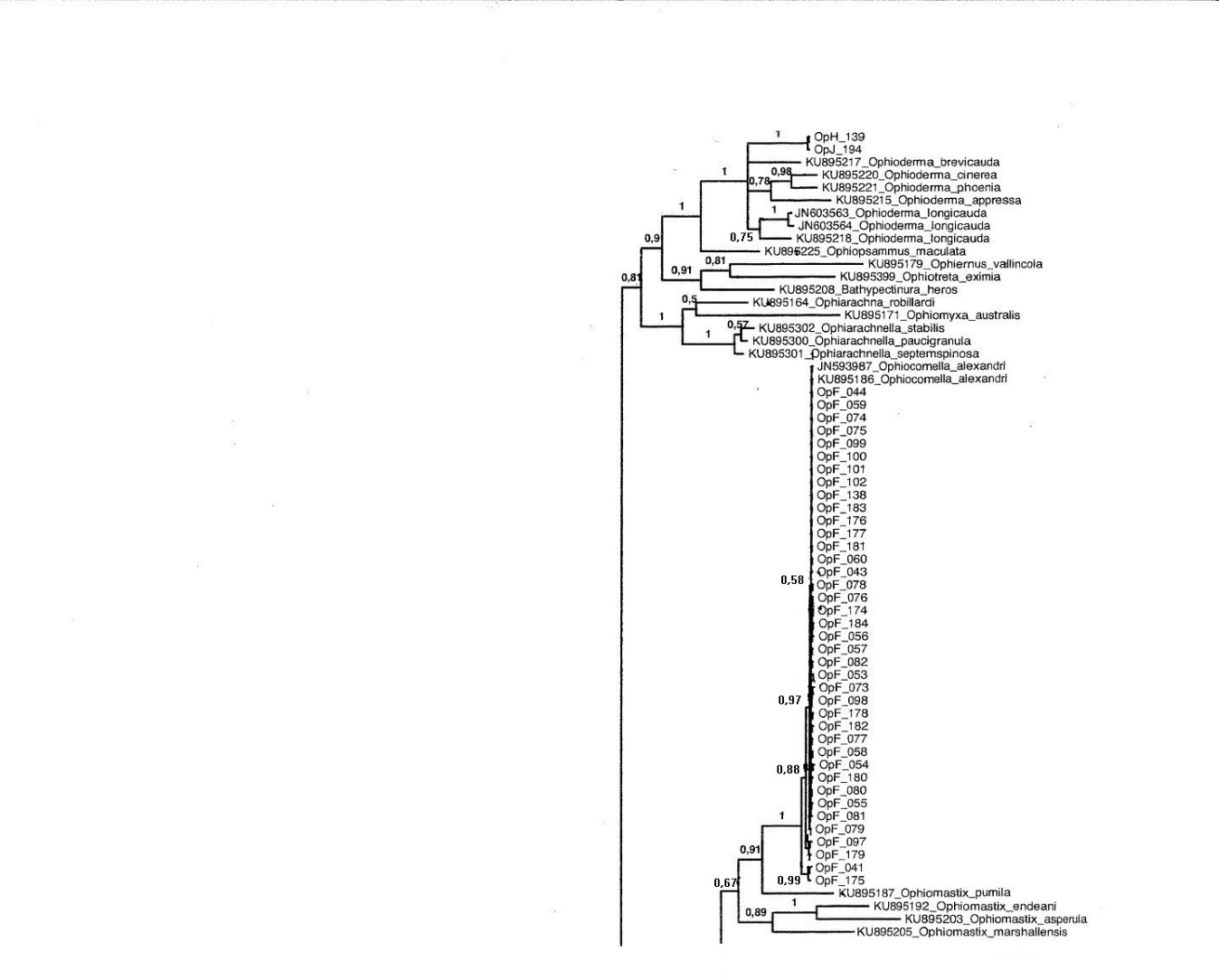 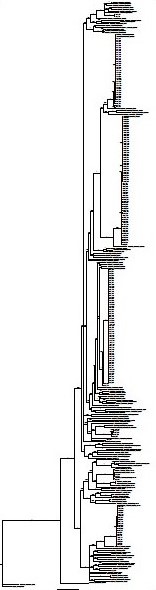 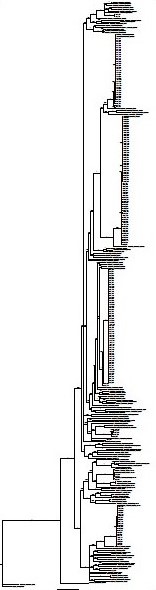 Apéndice 4 cont.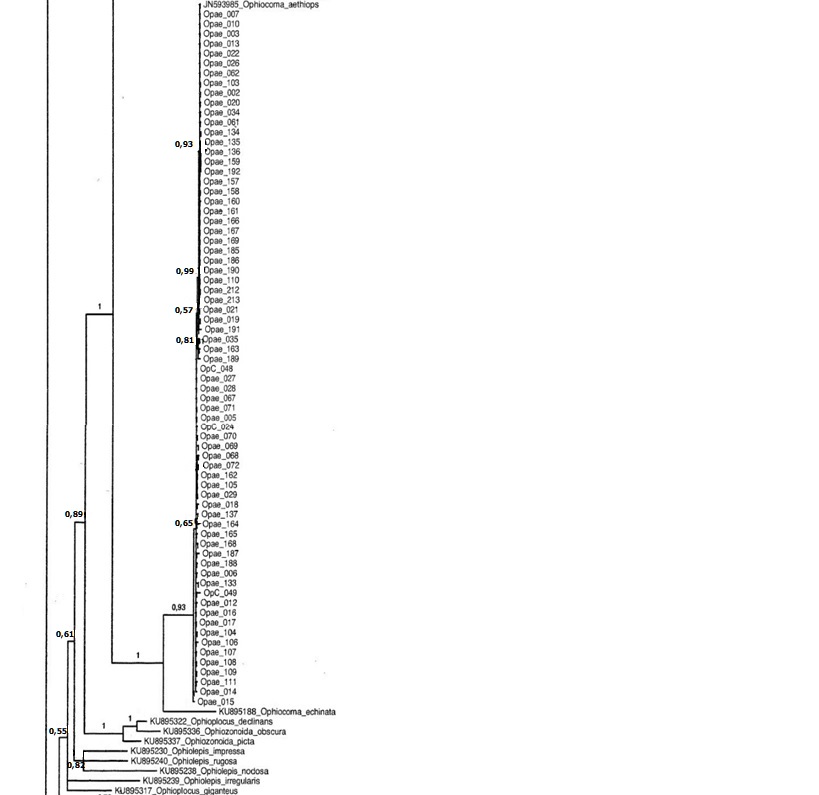 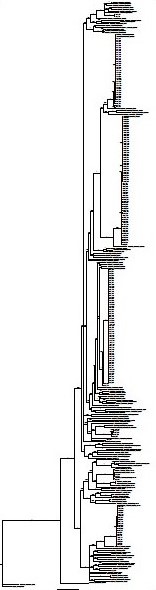 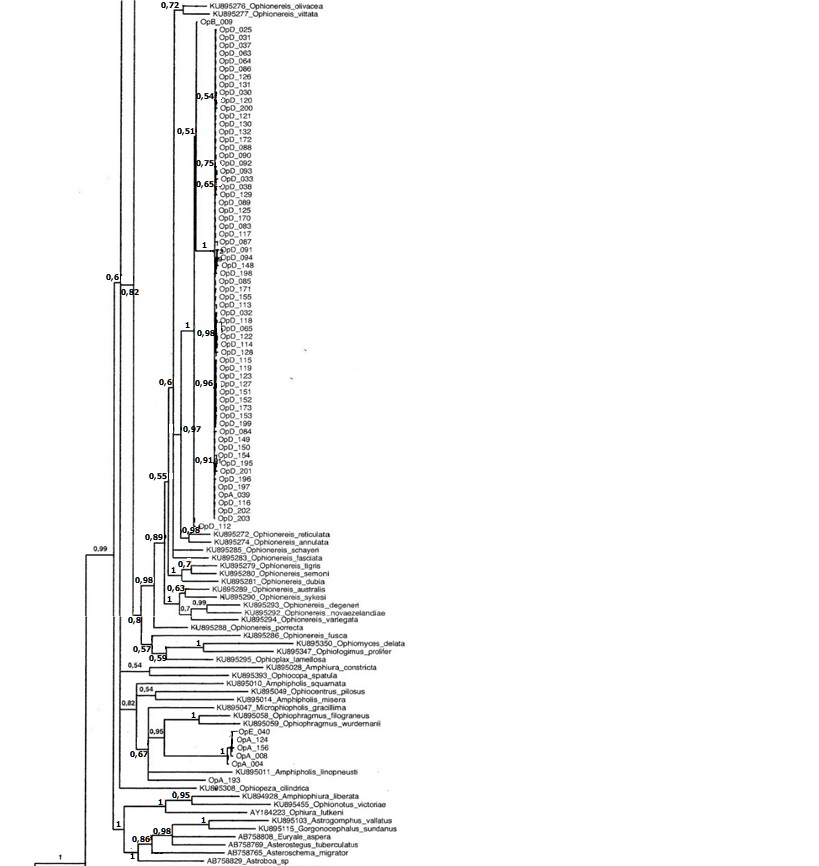 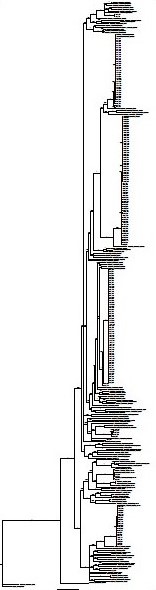 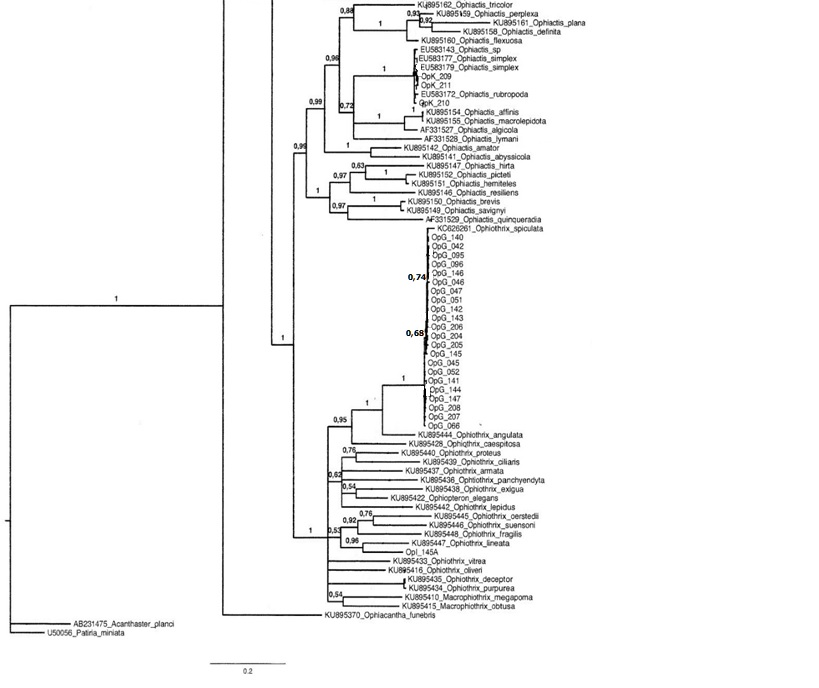 Apéndice 5. Información de las especies de ofiuras observadas en el PNMLB. Para cada especie se aportan fotografías, las sinonimias, observaciones pertinentes sobre los ejemplares revisados, datos de distribución geográfica y citas en Costa Rica, así como los datos disponibles sobre hábitatsAppendix 5. PNMLB ophiuroid species information. Each species have photographs, synonymized names, specific observation for the studied individuals, geographical data and Costa Rican citations. Data about preferred habitat is also included.FILO ECHINODERMATA Bruguière, 1791CLASE OPHIUROIDEA Gray, 1840ORDEN AMPHILEPIDIDA O'Hara, Hugall, Thuy, Stöhr y Martynov, 2017Familia Amphiuridae Ljungman, 1867Género Microphiopholis Turner, 1985Microphiopholis platydisca var. microplax (Nielsen, 1932) (Figura A.5.1)Amphipholis platydisca Nielsen, 1932(WoRMS Editorial Board, 2020)MATERIAL EXAMINADO: OpA_004.DISTRIBUCIÓN GEOGRÁFICA: Pacífico Este: Panamá (Nielsen, 1932), México (Laguarda-Figueras, Solís-Marín, & Caballero-Ochoa, 2017). Citas en Costa Rica: Pacífico (Alvarado et al., 2017).OBSERVACIONES: El ejemplar estudiado se asemeja a la descripción original de Nielsen (1932) de esta especie, pero difiere en que sus escudos radiales están reducidos, lo que se ajusta a la variabilidad intraespecífica. denominada por Nielsen (1932) Microphiopholis platydisca var. microplax. Registrada por primera vez en PNMLB. 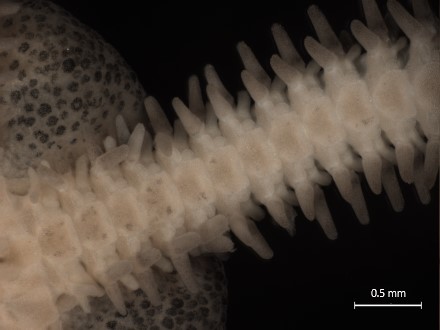 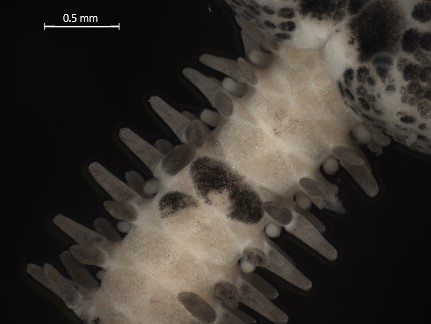 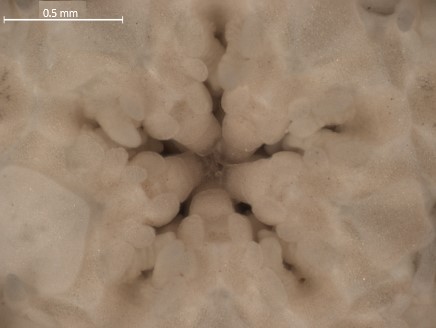 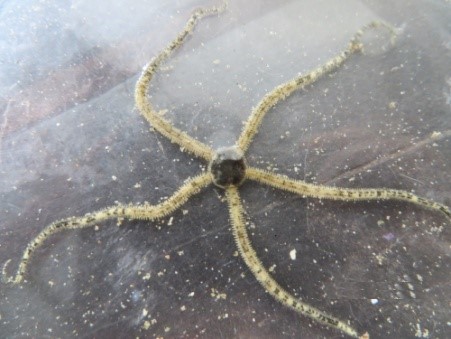 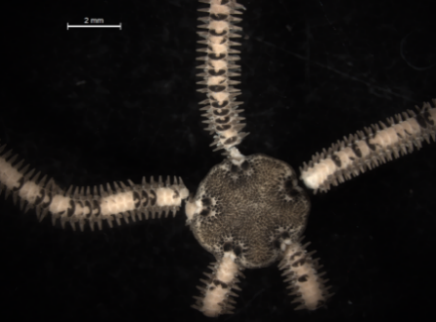 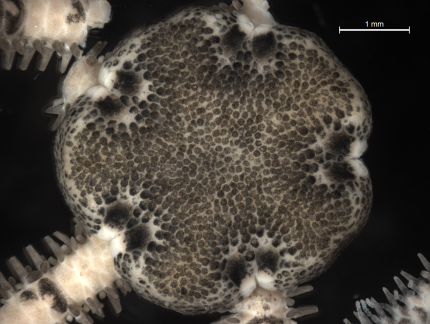 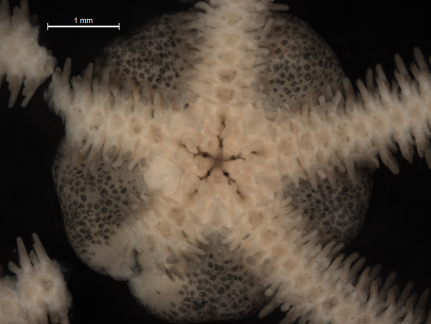 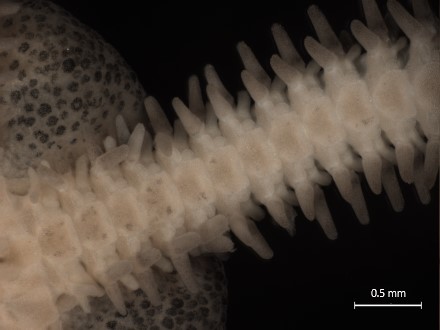 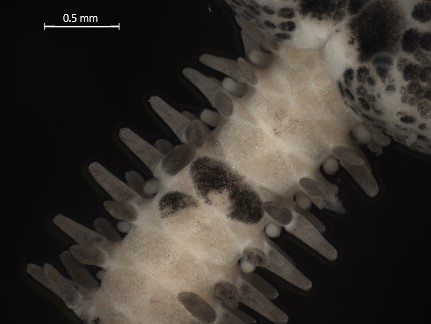 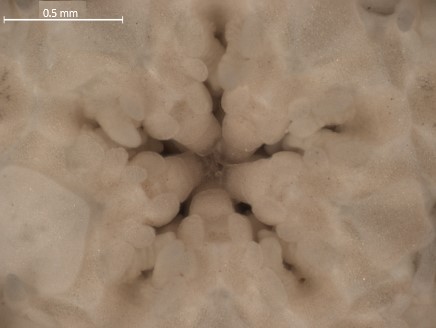 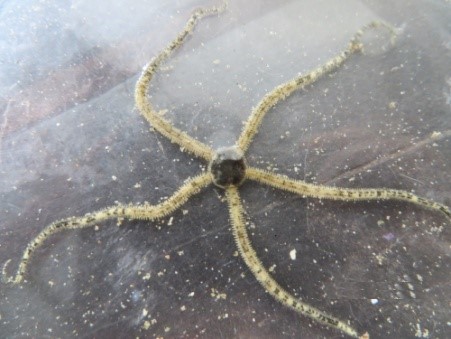 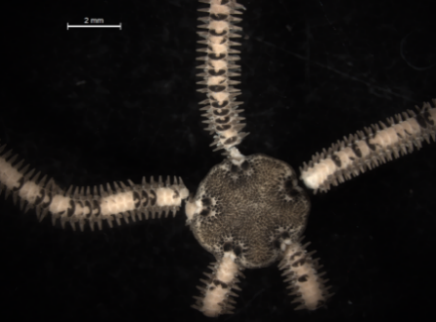 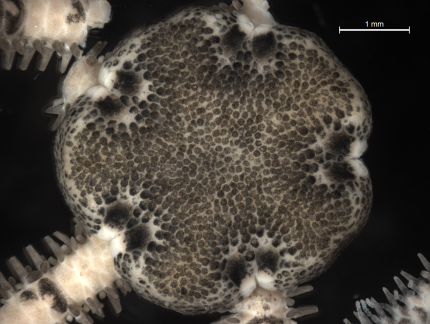 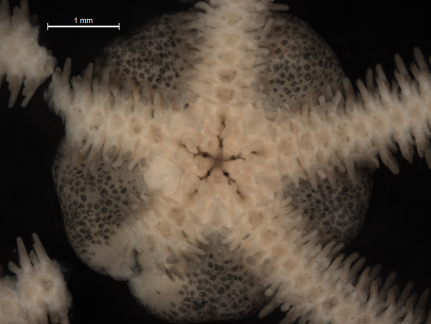 Figura A.5.1. Microphiopholis platydisca microplax. A Vista dorsal del disco. B Vista ventral del disco (Escala = 1 mm). C Detalle de la mandíbula. D Vista dorsal del brazo. E Vista ventral del brazo (Escala = 0.5 mm). F Vista completa (Escala = 2 mm). G Fotografía en vivo.Figure A.5.1. Microphiopholis platydisca microplax. A Dorsal view of the disc. B Ventral view of the disc (Scale bar = 1 mm). C Jaw. D Dorsal view of the arm. E Ventral view of the arm (Scale bar = 0.5 mm). F Dorsal view (Scale bar = 2 mm). G In-vivo photograph.Microphiopholis puntarenae (Lütken, 1856) (Figura A.5.2)Amphiura puntarenae Lütken, 1856Amphipholis puntarenae (Lütken, 1856)(WoRMS Editorial Board, 2020)MATERIAL EXAMINADO: OpA_193.DISTRIBUCIÓN GEOGRÁFICA: Pacífico Este: Islas Galápagos (Maluf, 1991), México (Solís-Marín, Caballero-Ochoa, Frontana-Uribe, Laguarda-Figueras, & Durán, 2017). Citas en Costa Rica: Puntarenas (Alvarado et al., 2017).HÁBITAT: El único espécimen recolectado se encontró en sustrato arenoso.OBSERVACIONES: El ejemplar estudiado se ajusta a la descripción original disponible en McClendon (1909). Se cita por primera vez en PNMLB. Existen pocas muestras de esta especie en el mundo, por lo que el presente hallazgo tiene un gran valor.Figura A.5.2. Microphiopholis puntarenae. A Vista dorsal del disco (Escala = 0.5 mm). B Vista ventral (Escala = 1 mm). C Detalle de la mandíbula (Escala = 0.2 mm). D Vista dorsal del brazo (Escala = 0.5 mm). E Vista ventral del brazo (Escala = 0.2 mm). F. Vista completa (Escala = 1 mm).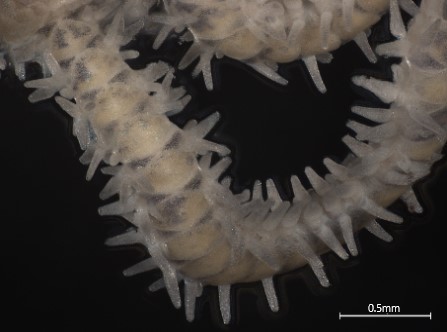 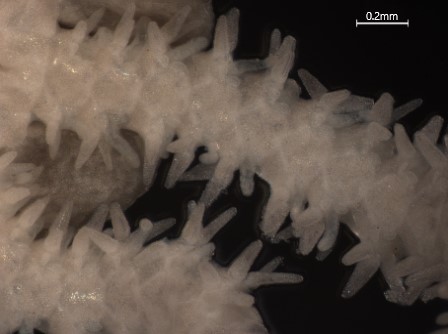 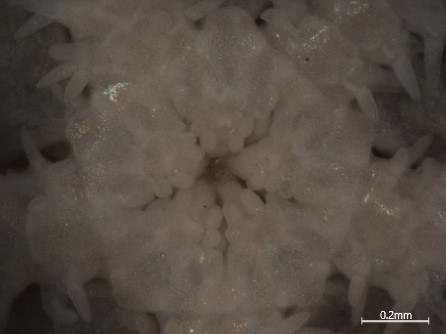 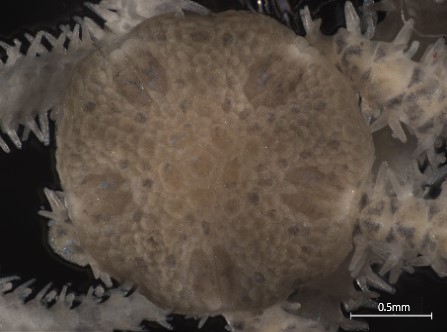 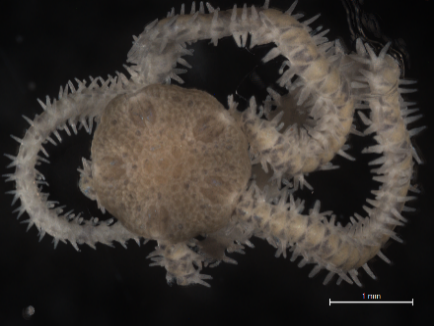 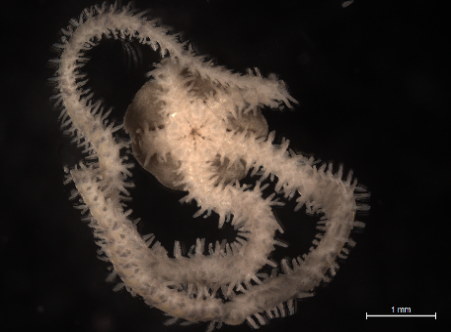 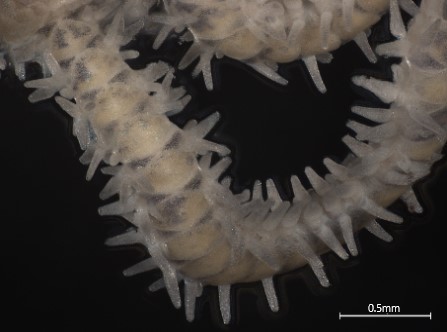 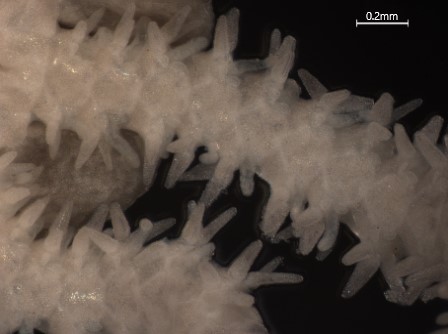 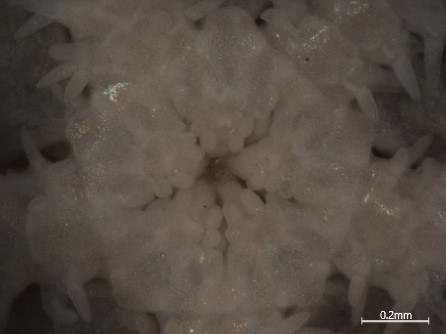 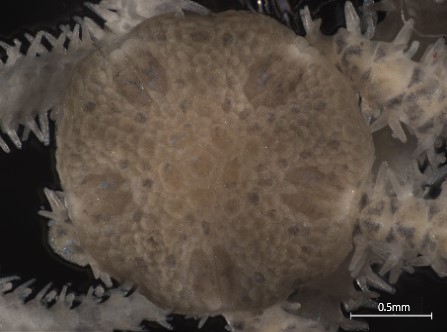 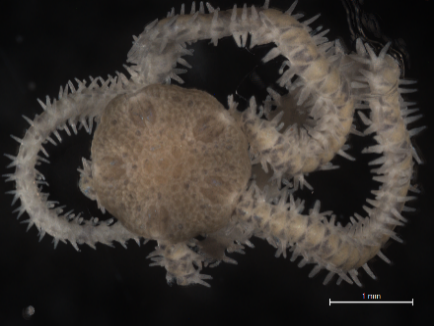 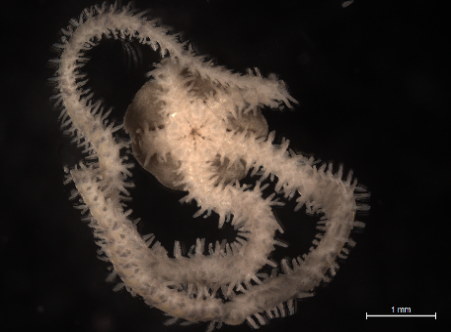 Figure A.5.2. Microphiopholis puntarenae. A Dorsal view of the disc (Scale bar = 0.5 mm). B Ventral view  (Scale bar = 1 mm). C Jaw (Scale bar = 0.2 mm). D Dorsal view of the arm (Scale bar = 0.5 mm). E Ventral view of the arm (Scale bar = 0.2 mm). F Dorsal view (Scale bar = 1 mm). Género Ophiophragmus Lyman, 1865Ophiophragmus aff. stellatus Ziesenhenne, 1940 (Figura A.5.3)MATERIAL EXAMINADO: OpA_124.DISTRIBUCIÓN GEOGRÁFICA: Ophiophragmus stellatus solo se conoce en Perú a partir del material tipo (Ziesenhenne, 1940). HÁBITAT: Se encontraron únicamente cuatro individuos, dos en sustrato arenoso, uno en sustrato rocoso y el último en arrecife muerto.OBSERVACIONES: Todas las características corresponden a la descripción de Ophiophragmus stellatus de Ziesenhenne (1940) sin embargo, la papila oral media en este caso no presenta forma de espina. Por esta diferencia morfológica se asignó a affinis. No se puede descartar que sea una nueva especie, pero es necesario disponer de individuos de Ophiophragmus stellatus para un análisis tanto morfológico como molecular. Registrada por primera vez en Costa Rica.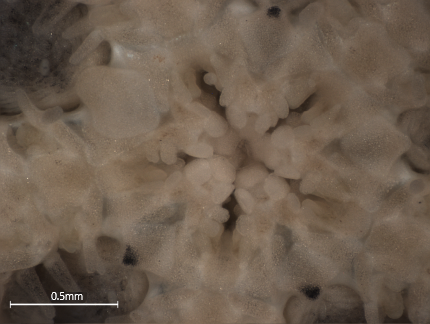 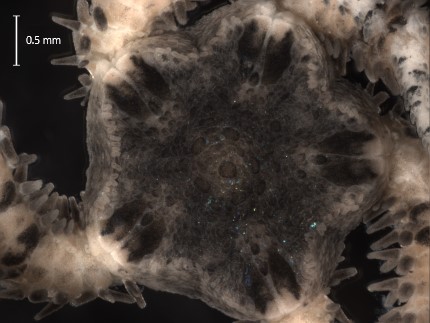 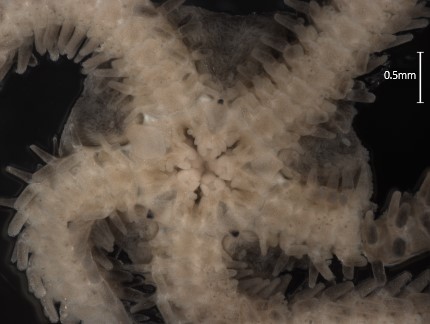 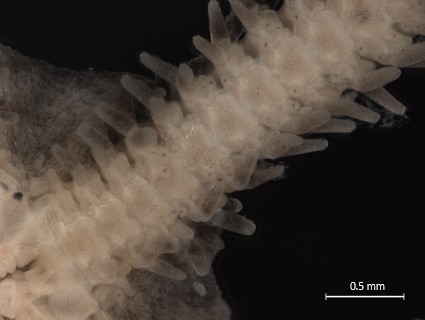 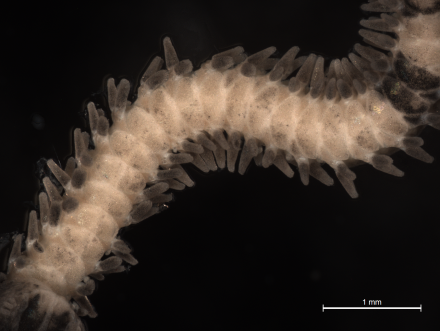 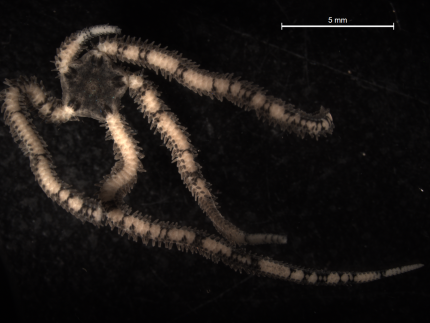 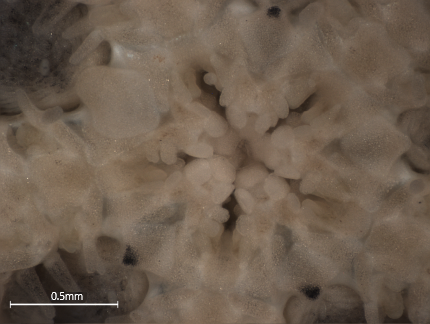 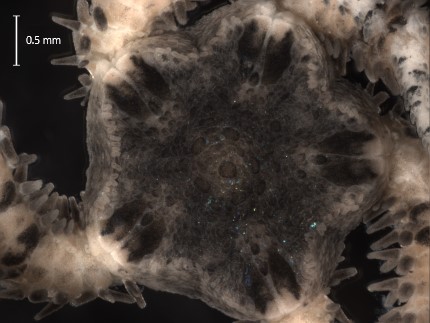 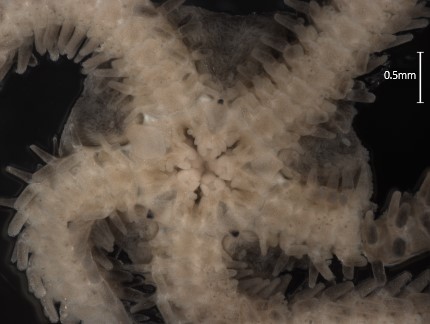 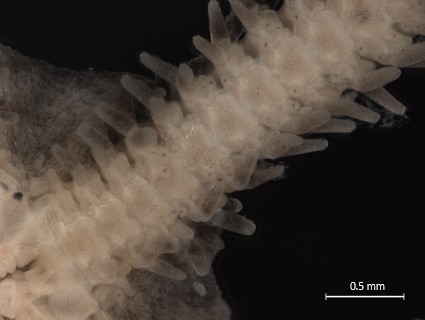 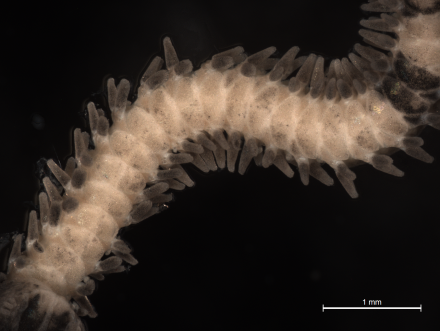 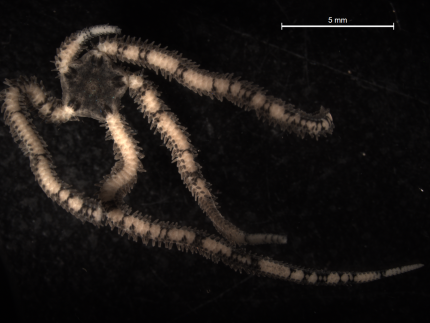 Figura A.5.3. Ophiophragmus aff. stellatus. A Vista dorsal del disco. B Vista ventral del disco. C Detalle de la mandíbula (Escala = 0.5 mm). D Vista dorsal del brazo (Escala = 1 mm). E Vista ventral del brazo (Escala = 0.5 mm). F. Vista completa (Escala = 5 mm).Figure A.5.3. Ophiophragmus aff. stellatus. A Dorsal view of the disc. B Ventral view of the disc. C Jaw (Scale bar = 0.5 mm). D Dorsal view of the arm (Scale bar = 1 mm). E Ventral view of the arm (Scale bar = 0.5 mm). F Dorsal view (Scale bar = 5 mm).Familia Ophiactidae Matsumoto, 1915Género Ophiactis Lütken, 1856Ophiactis simplex (Le Conte, 1851) (Figura A.5.4)Ophiolepis simplex Le Conte, 1851Ophiactis arenosa Lütken, 1856Ophiactis oerstedi Lütken, 1856(WoRMS Editorial Board, 2020)MATERIAL EXAMINADO: OpK_211.DISTRIBUCIÓN GEOGRÁFICA: Pacífico Este: desde el sur de California (EEUU) hasta Ecuador (Nielsen, 1932), Perú (Granja-Fernández et al., 2014), Islas Galápagos (Christensen, 2004). Citas en Costa Rica: costa pacífica e Isla de Coco (Alvarado et al., 2017).HÁBITAT: Se han encontrado agregaciones densas de O. simplex viviendo sobre esponjas (Tedania ignis, Haliclona loosanoffi), algas (Dictyopteris sp.) y tunicados (Eudistoma carolinense) (Christensen, 2004). Los tres individuos de este estudio fueron recolectados en sustrato rocoso. OBSERVACIONES: El ejemplar estudiado se ajusta a la descripción original disponible en Lyman (1865). Se encontraron otros dos individuos de esta especie, en los que varía el patrón de coloración del disco dorsal, repartiéndose las manchas más oscuras de manera aleatoria y no sólo en los escudos radiales como ocurre en este individuo. Se parece a Ophiactis savignyi con la que comparte distribución. Se diferencian principalmente por tres características: 1) una papila oral en O. simplex y dos en O. savignyi, 2) escudos radiales pequeños vs grandes, 3) espinas alargadas vs espinas cortas y un poco aserradas (Granja-Fernández et al., 2014). Todos los ejemplares encontrados presentaron 6 brazos. De acuerdo con la descripción de Lyman (1865), los ejemplares grandes tienen cinco brazos y los pequeños, seis. Se reporta por primera vez en PNMLB.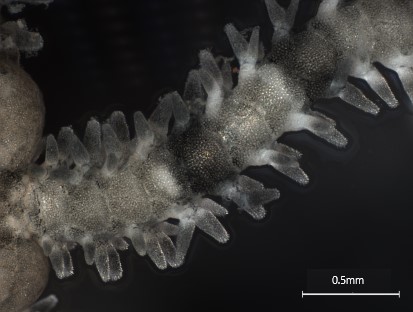 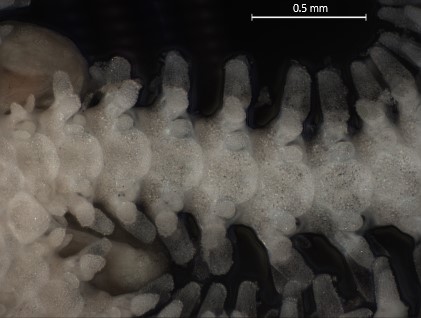 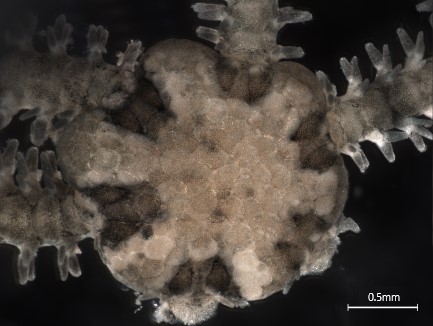 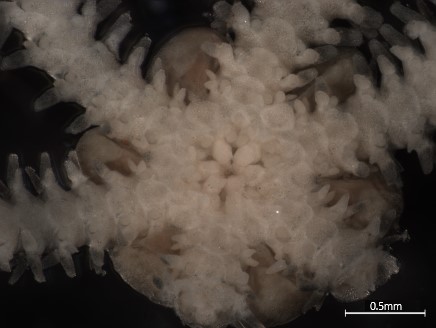 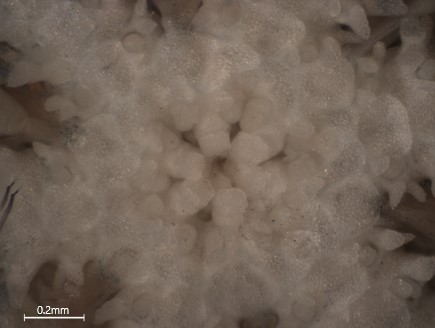 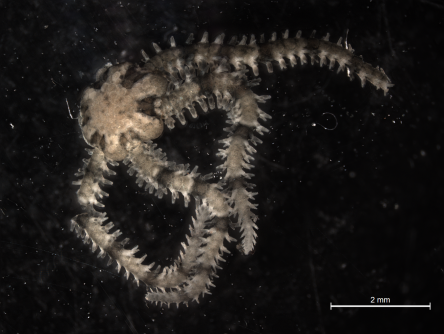 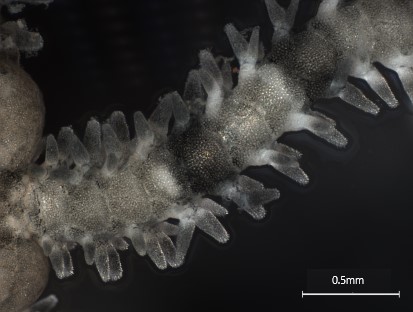 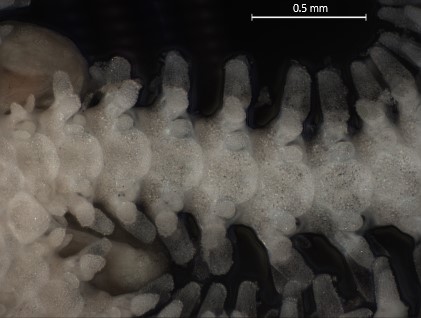 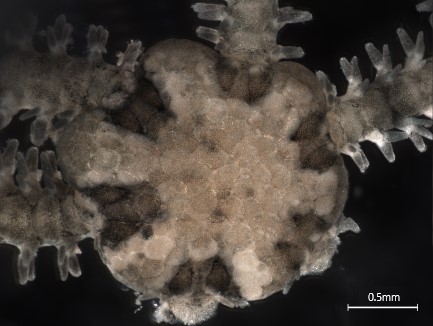 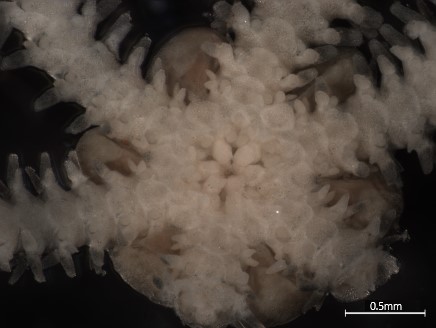 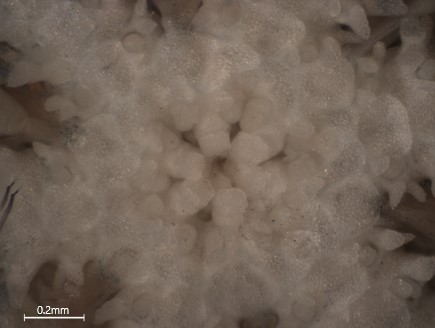 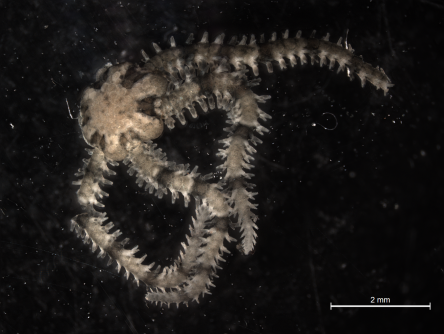 Figura A.5.4. Ophiactis simplex. A Vista dorsal del disco. B Vista ventral del disco (Escala = 0.5 mm). C Detalle de la mandíbula (Escala = 0.2 mm). D Vista dorsal del brazo. E Vista ventral del brazo (Escala = 0.5 mm). F. Vista completa (Escala = 2 mm).Figure A.5.4. Ophiactis simplex. A Dorsal view of the disc. B Ventral view of the disc (Scale bar = 0.5 mm). C Jaw (Scale bar = 0.2 mm). D Dorsal view of the arm. E Ventral view of the arm (Scale bar = 0.5 mm). F Dorsal view (Scale bar = 2 mm).Familia Ophionereididae Ljungman, 1867Género Ophionereis Lütken, 1859Ophionereis aff. annulata (Le Conte, 1851)MATERIAL EXAMINADO: OpD_025 (Figura A.5.5.), OpB_009 (Figura A.5.6).DISTRIBUCIÓN GEOGRÁFICA: Ophionereis annulata se distribuye en Pacífico Este: EEUU (California), México, El Salvador, Costa Rica, Panamá, Colombia, Ecuador y las Islas Galápagos (Alvarado et al., 2010). Citas en Costa Rica: Isla del Coco durante la expedición del Pacífico del Allan Hancock (1938).HÁBITAT: La mayoría de individuos de Ophionereis aff. annulata 1 se encontraron en sustrato rocoso (51,61 %) y sustrato arenoso (46,77 %) y solo un individuo en arrecife muerto (1,61 %). En el caso de Ophionereis aff. annulata 2 el individuo adulto se recolectó en arena y el juvenil, en arrecife muerto.OBSERVACIONES: Los ejemplares estudiados se asemejan a la descripción original disponible en Lyman (1865), aunque tanto en el caso de OpD_025 como de OpB_009 la placa primaria del disco es pequeña y poco evidente. OpB_009 tiene un tamaño mucho menor, las espinas del brazo plegadas sobre él y una coloración diferente, aunque la morfología de las estructuras esqueléticas es similar. Tras los análisis moleculares OpB_009 se situó como un individuo juvenil de OpD_112, del que no se tiene un individuo completo para hacer análisis morfológico. Así, OpD_025 junto con el resto de las OpD y OpA_039 se agrupan como Ophionereis aff. annulata 1 y OpD_112 y OpB_009 lo hacen como Ophionereis aff. annulata 2. Registradas por primera vez en PNMLB.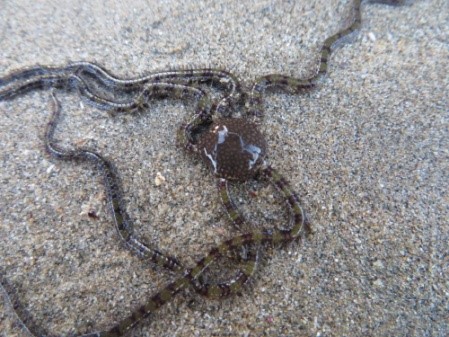 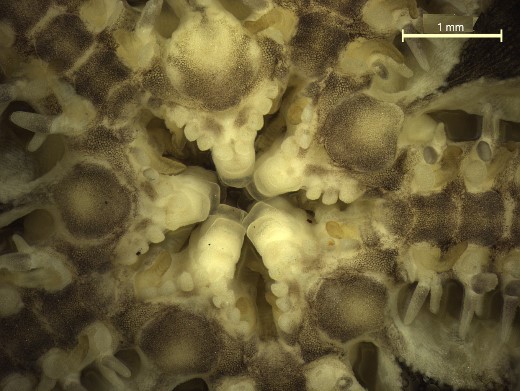 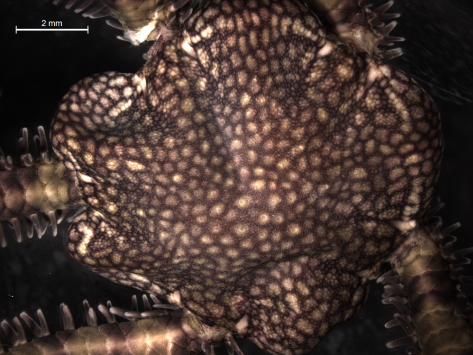 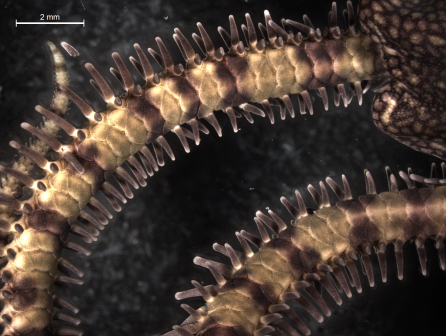 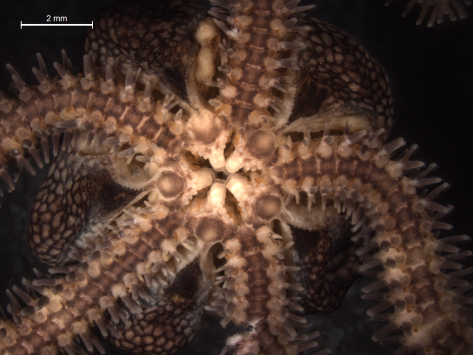 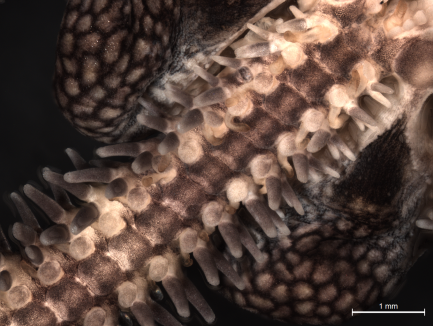 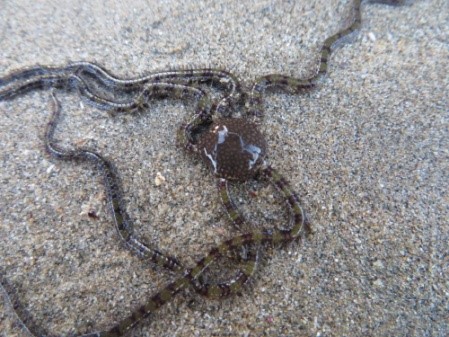 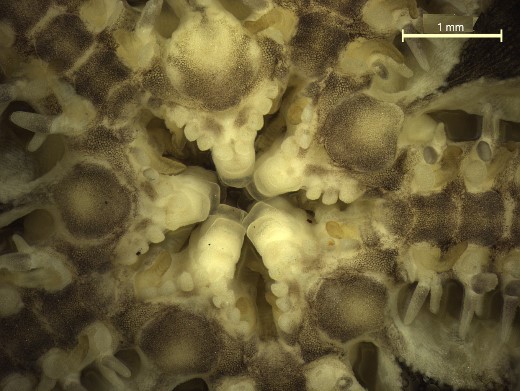 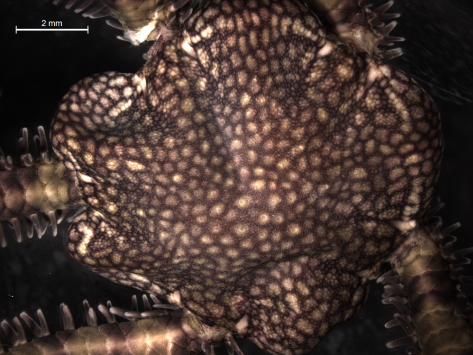 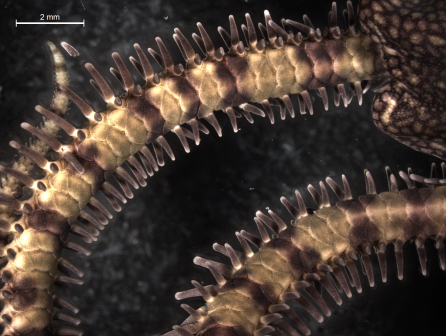 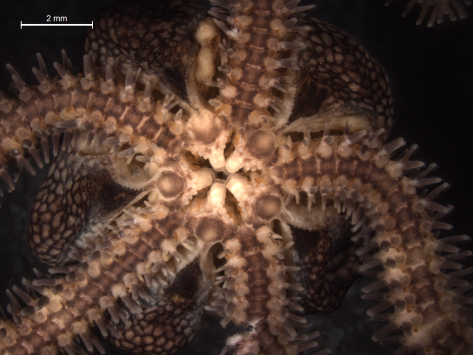 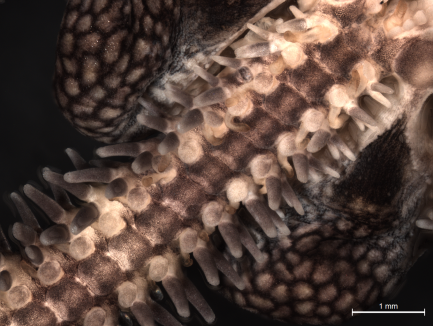 Figura A.5.5. Ophionereis aff. annulata 1. A Vista dorsal del disco. B Vista ventral del disco (Escala = 2 mm). C Detalle de la mandíbula (Escala = 1 mm). D Vista dorsal del brazo (Escala = 2 mm). E Vista ventral del brazo (Escala = 1 mm). F Fotografía en vivo.Figure A.5.5. Ophionereis aff. annulata 1. A Dorsal view of the disc. B Ventral view of the disc (Scale bar = 2 mm). C Jaw (Scale bar = 1 mm). D Dorsal view of the arm (Scale bar = 2 mm). E Ventral view of the arm (Scale bar = 1 mm). F In-vivo photograph.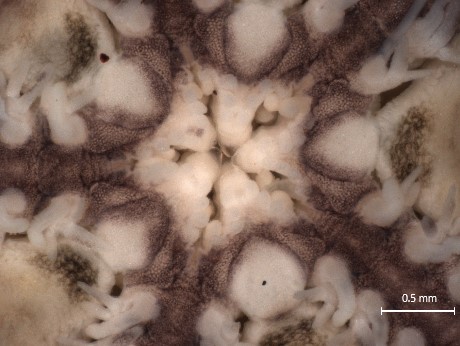 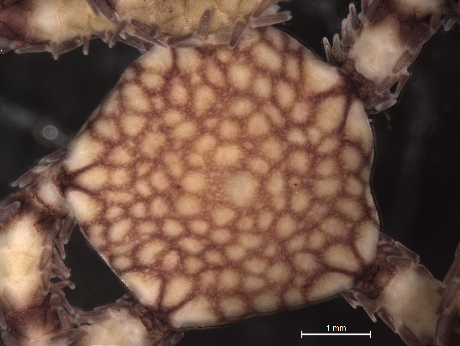 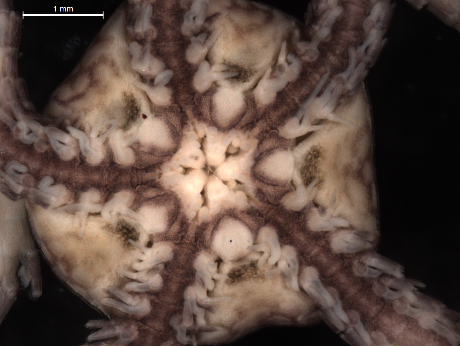 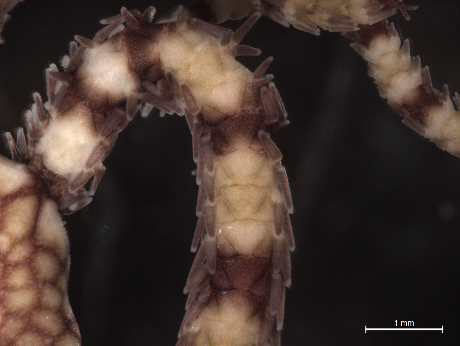 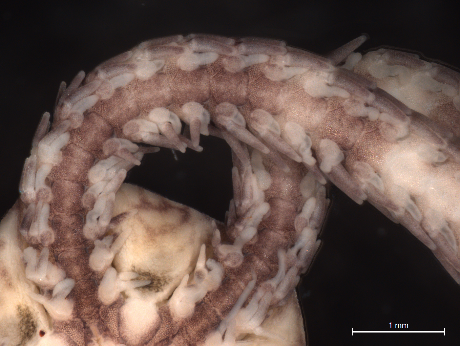 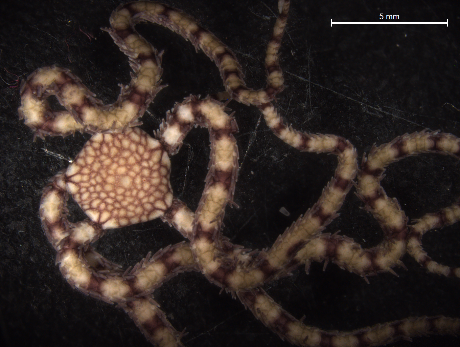 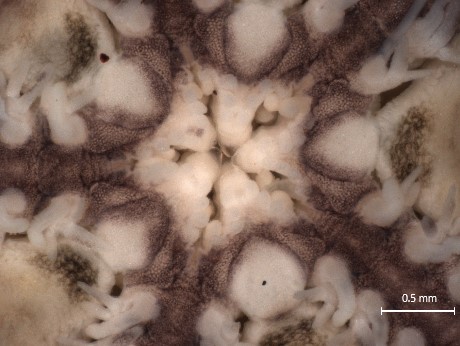 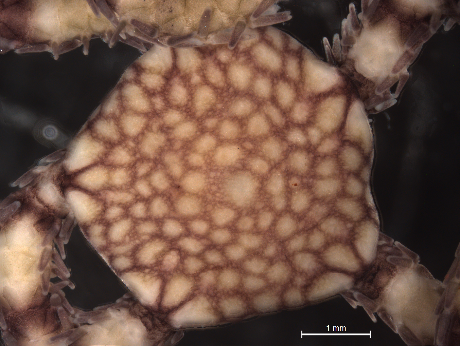 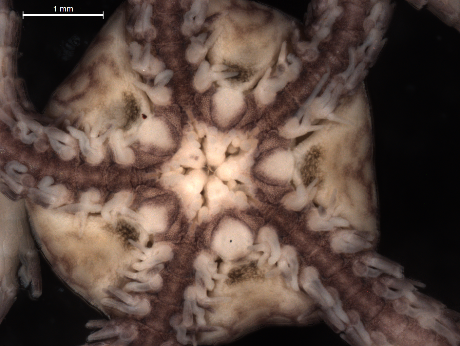 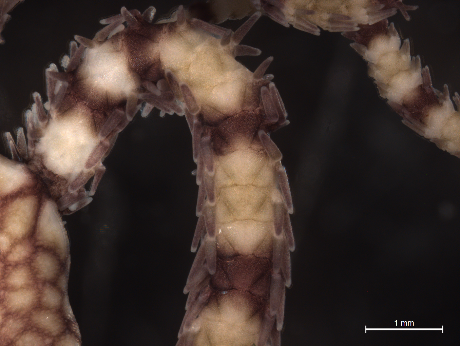 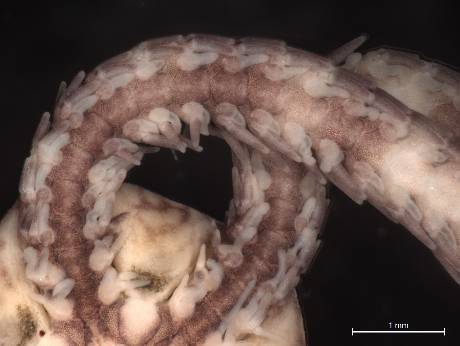 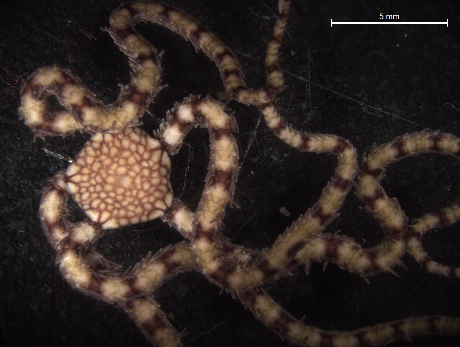 Figura A.5.6. Ophionereis aff. annulata 2. A Vista dorsal del disco. B Vista ventral del disco (Escala = 1 mm). C Detalle de la mandíbula (Escala = 0.5 mm). D Vista dorsal del brazo. E Vista ventral del brazo (Escala = 1 mm). F Vista completa (Escala= 5 mm).Figure A.5.6. Ophionereis aff. annulata 2. A Dorsal view of the disc. B Ventral view of the disc (Scale bar = 1 mm). C Jaw (Scale bar = 0.5 mm). D Dorsal view of the arm. E Ventral view of the arm (Scale bar = 1 mm). F Dorsal view (Scale = 5 mm).Familia Ophiothrichidae Ljungman, 1867Género Ophiothrix Müller y Troschel, 1840Ophiothrix (Ophiothrix) rudis Lyman, 1874 (Figura A.5.7)MATERIAL EXAMINADO: OpI_145ADISTRIBUCIÓN GEOGRÁFICA: Pacífico Este: Desde EEUU (California) y México (Oaxaca) (Granja-Fernández et al., 2014). Citas en Costa Rica: Pacífico (Alvarado et al., 2017).HÁBITAT: Se ha encontrado en arrecife de coral vivo y muerto, rocas, algas y en esponjas. Boolootian y Leighton (1966) recolectaron O. (Ophiothrix) rudis en Palos Verdes, California, en rocas y arena gruesa. Solo se recolectó este individuo en sustrato rocoso.OBSERVACIONES: El ejemplar examinado se ajusta a la descripción original (Lyman, 1874). Un único ejemplar encontrado. La especie se cita por primera vez en PNMLB.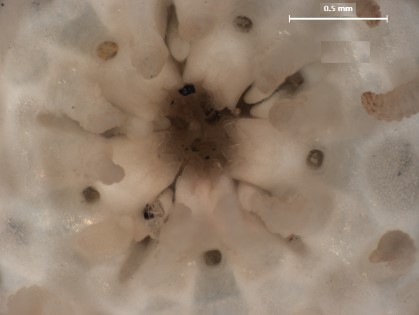 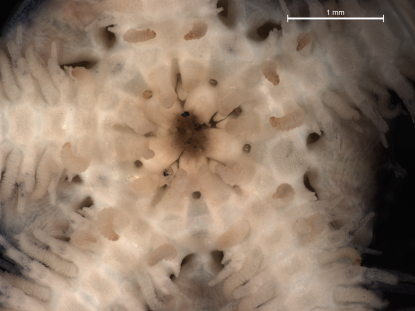 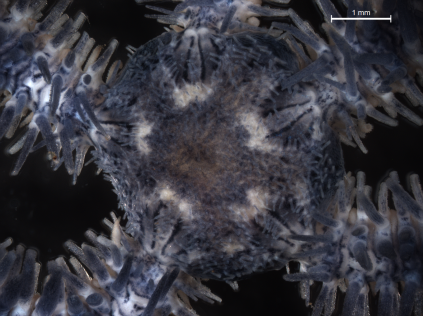 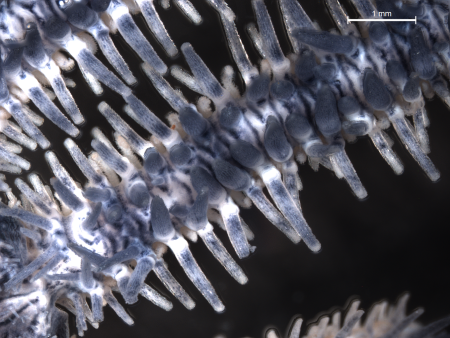 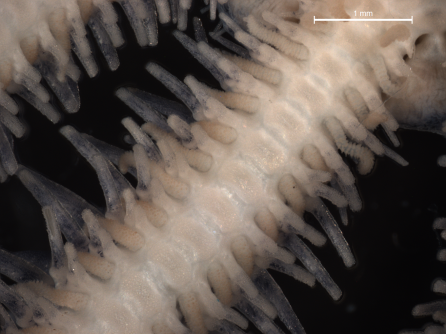 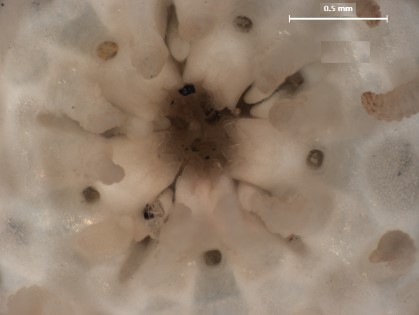 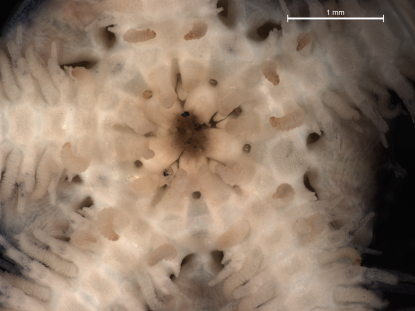 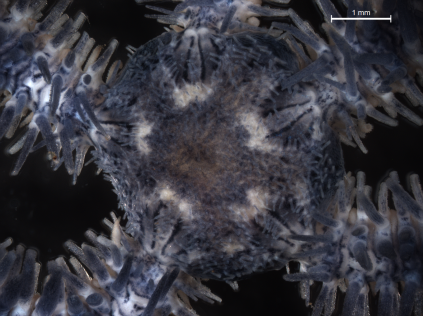 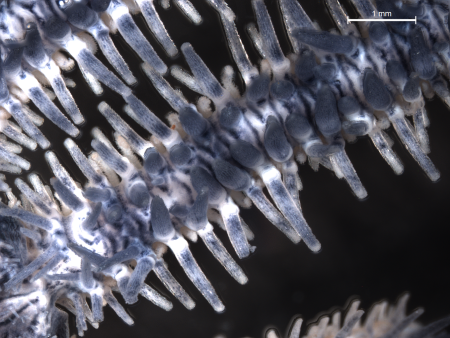 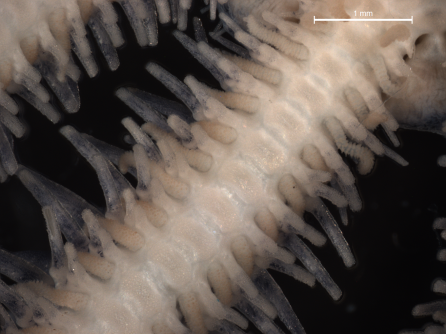 Figura A.5.7. Ophiothrix (Ophiothrix) rudis. A Vista dorsal del disco. B Vista ventral del disco (Escala = 1 mm). C Detalle de la mandíbula (Escala = 0.5 mm). D Vista dorsal del brazo. E Vista ventral del brazo (Escala = 1 mm).Figure A.5.7. Ophiothrix (Ophiothrix) rudis. A Dorsal view of the disc. B Ventral view of the disc (Scale bar = 1 mm). C Jaw (Scale bar = 0.5 mm). D Dorsal view of the arm. E Ventral view of the arm (Scale bar = 1 mm). Ophiothrix (Ophiothrix) spiculata Le Conte, 1851 (Figura A.5.8)Ophiothrix dumosa Lyman, 1860(WoRMS Editorial Board, 2020)MATERIAL EXAMINADO: OpG_042.DISTRIBUCIÓN GEOGRÁFICA: Pacífico Este: Mar de Bering, EEUU (California), México, El Salvador, Nicaragua, Costa Rica, Panamá, Colombia, Perú, Chile, Islas Galápagos. Citas en Costa Rica: Golfo de Nicoya (Clark, 1940), Isla del Coco (Alvarado et al., 2017).HÁBITAT: O. spiculata forma agregaciones masivas y se ha citado en muy diversos hábitats (Granja-Fernández et al., 2014). En este estudio no se encontraron en arrecife muerto pero sí en roca (65.22 %) y en arena (34.78 %).OBSERVACIONES: El ejemplar examinado se ajusta a la descripción original disponible en Nielsen (1932). Registrada por primera vez en el PNMLB.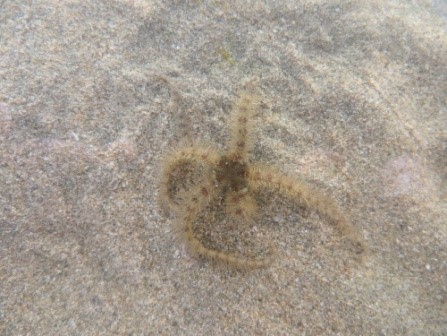 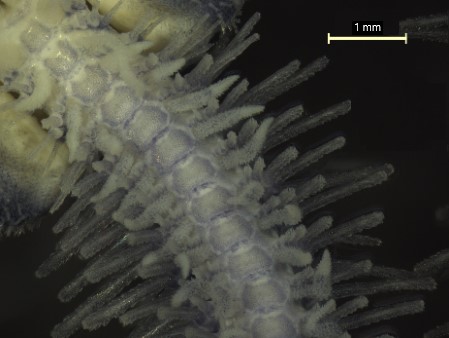 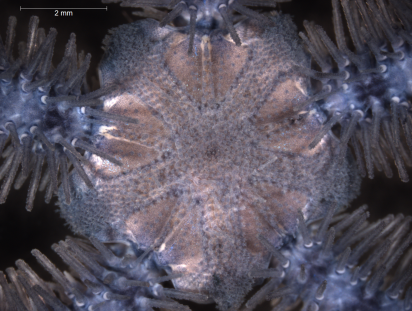 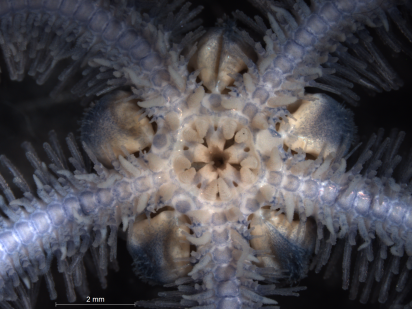 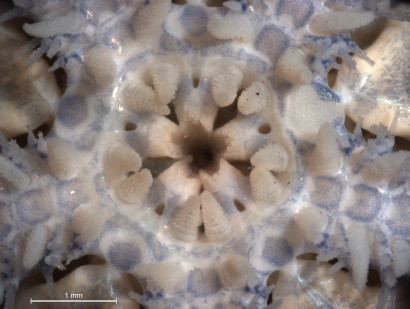 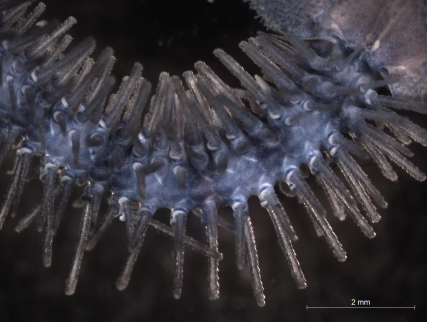 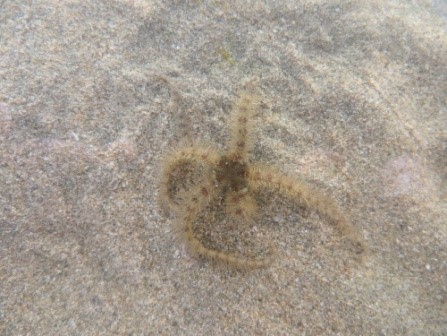 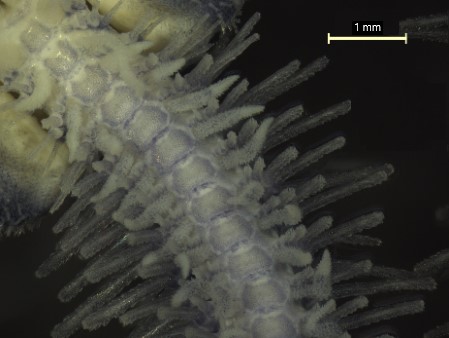 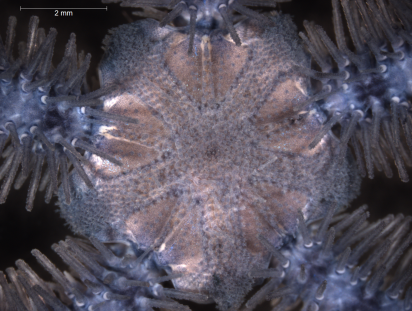 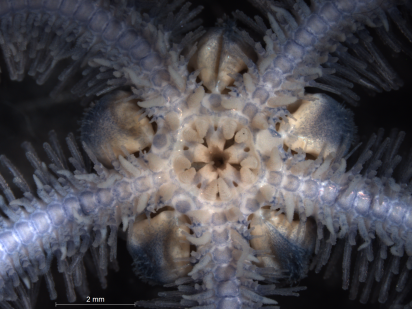 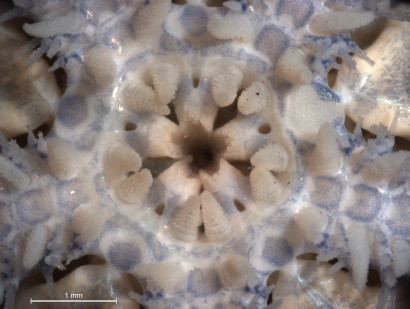 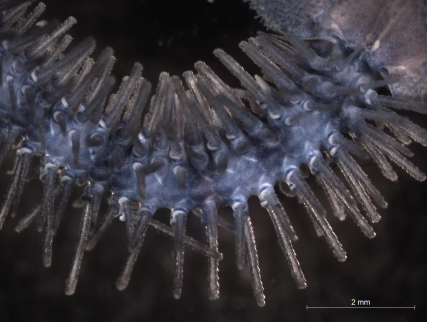 Figura A.5.8. Ophiothrix (Ophiothrix) spiculata. A Vista dorsal del disco. B Vista ventral del disco (Escala = 2 mm). C Detalle de la mandíbula (Escala = 1 mm). D Vista dorsal del brazo (Escala = 2 mm). E Vista ventral del brazo (Escala = 1 mm). F Fotografía en vivo.Figure A.5.8. Ophiothrix (Ophiothrix) spiculata. A Dorsal view of the disc. B Ventral view of the disc (Scale bar = 2 mm). C Jaw (Scale bar = 1 mm). D Dorsal view of the arm (Scale bar = 2 mm). E Ventral view of the arm (Scale bar = 1 mm). F In-vivo photograph.ORDEN OPHIACANTHIDA O'Hara, Hugall, Thuy, Stöhr y Martynov, 2017Familia Ophiocomidae Ljungman, 1867Género Ophiocoma L. Agassiz, 1836Ophiocoma aethiops Lütken, 1859 (Figura A.5.9)MATERIAL EXAMINADO: OpC_023.DISTRIBUCIÓN GEOGRÁFICA: Pacífico Oriental: México, Guatemala, El Salvador, Honduras, Nicaragua, Costa Rica, Panamá, Colombia, Perú, Islas Galápagos (Granja-Fernández et al., 2014). Citas en Costa Rica: Isla del Coco (Alvarado & Chiriboga, 2008), Parque Nacional Marino Ballena e Isla del Caño (Alvarado & Fernández, 2005).HÁBITAT: Asociado a arrecifes de coral, tanto muerto como vivo, rocas y algas. Los individuos juveniles habitan en todos los sustratos mencionados mientras que los adultos suelen encontrarse en los intersticios de rocas y corales vivos y muertos (Granja-Fernández et al., 2014). En este estudio el 40.54 % de los ejemplares se encontraron en sustrato rocoso, el 25.68 % en arenoso y el 33.78 % en arrecife muerto. Los juveniles se encontraron formando agrupaciones cerca de los individuos adultos, incluso encima de ellos, comportamiento ya observado por Hendler, Baldwin, Smith, y Thacker (1999) y Granja-Fernández et al. (2014). OBSERVACIONES: El ejemplar examinado se ajusta a la descripción original, con la traducción disponible en Nielsen (1932). Las fotografías que se muestran en la figura A.5.9. corresponden a un juvenil de O. aethiops. Presentan la misma morfología que un adulto, pero una coloración más clara, con motas blancas en las placas ventrales de los brazos, disco ventral y en placas dorsales de los brazos alternas con placas oscuras, percibiéndose a simple vista como bandas blancas y oscuras.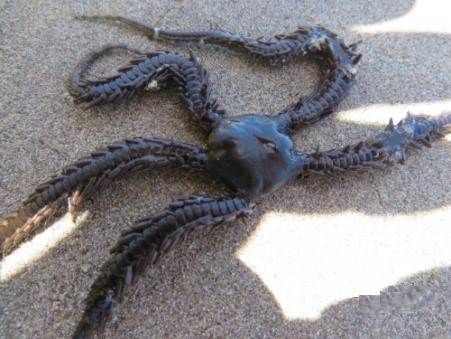 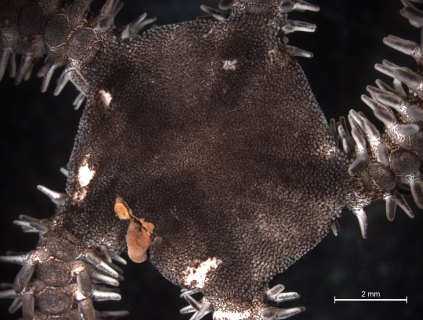 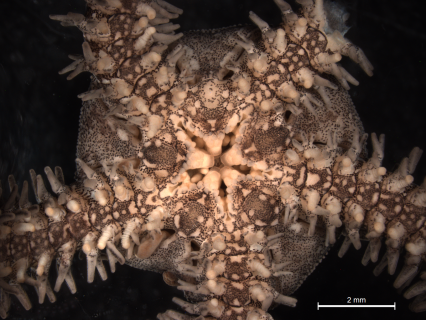 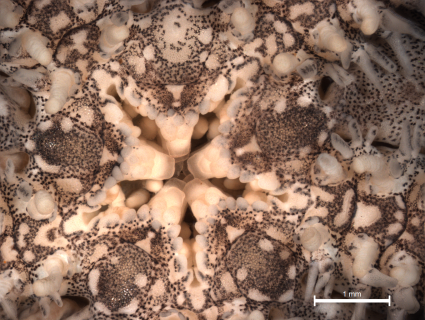 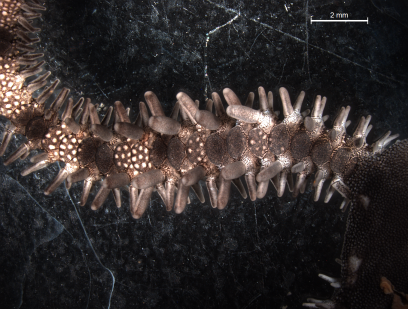 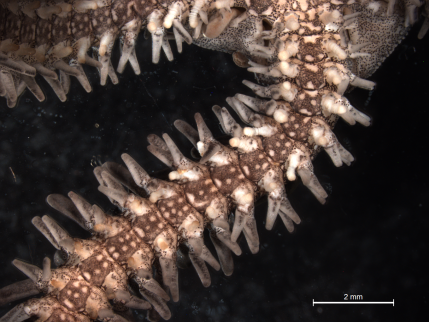 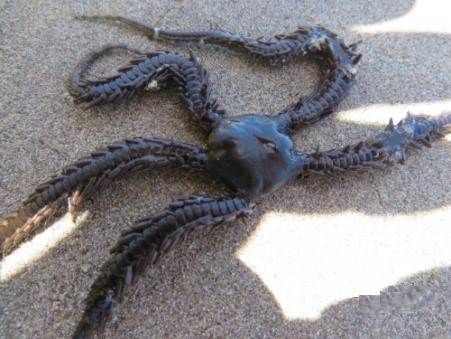 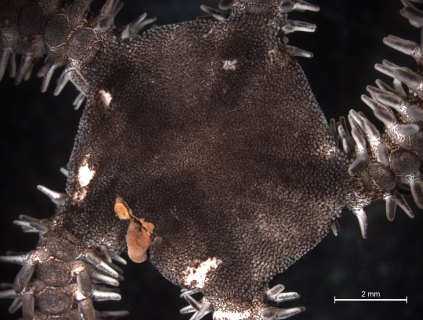 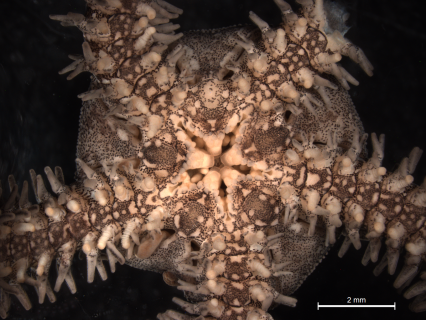 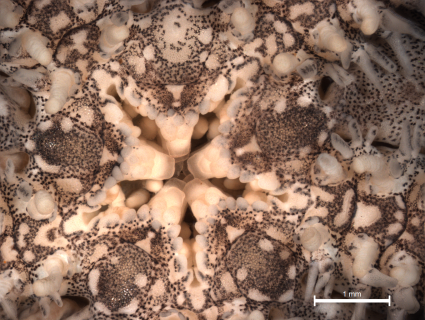 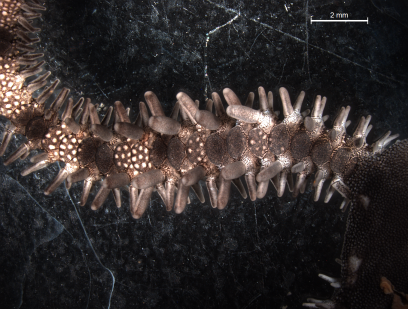 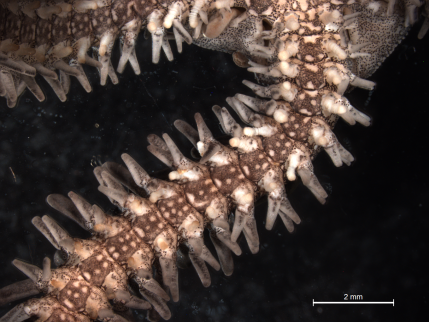 Figura A.5.9. A-E Ejemplar juvenil de Ophiocoma aethiops. A Vista dorsal del disco. B Vista ventral del disco (Escala = 2 mm). C Detalle de la mandíbula (Escala = 1 mm). D Vista dorsal del brazo. E Vista ventral del brazo (Escala = 2 mm). F Fotografía en vivo de un individuo adulto.Figure A.5.9. A-E Ophiocoma aethiops juvenile individual. A Dorsal view of the disc. B Ventral view of the disc (Scale bar = 2 mm). C Jaw (Scale bar = 1 mm). D Dorsal view of the arm. E Ventral view of the arm (Scale bar = 2 mm). F In-vivo photograph of an adult individual.Género Ophiocomella A. H. Clark, 1939Ophiocomella alexandri (Lyman, 1860) (Figura A.5.10)Ophiocoma alexandri Lyman, 1860(WoRMS Editorial Board 2020)MATERIAL EXAMINADO: OpF_041.DISTRIBUCIÓN GEOGRÁFICA: Pacífico Este: EEUU, México, Guatemala, El Salvador, Honduras, Nicaragua, Costa Rica, Panamá, Colombia, Islas Galápagos (Granja-Fernández et al., 2014). Citas en Costa Rica: Parque Nacional Marino Ballena (Alvarado & Fernández, 2005), Isla del Coco (Alvarado & Chiriboga, 2008).HÁBITAT: Al igual que O. aethiops, los adultos de O. alexandri viven en rocas y en coral vivo o muerto (Granja-Fernández et al., 2014). En este caso se encontraron tanto en sustrato rocoso (43.59 %) como en arenoso (56.41 %), pero ningún individuo en arrecife muerto. OBSERVACIONES: El ejemplar examinado se ajusta a la descripción original (Lyman, 1860). En todos los individuos de O. alexandri encontrados se distinguían dos franjas de color marrón-anaranjado a lo largo del brazo ventral y las papilas orales.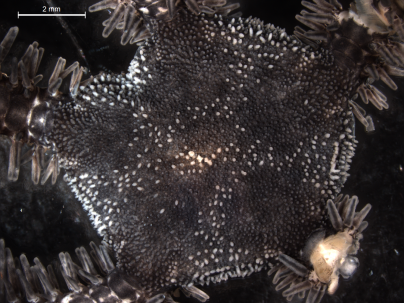 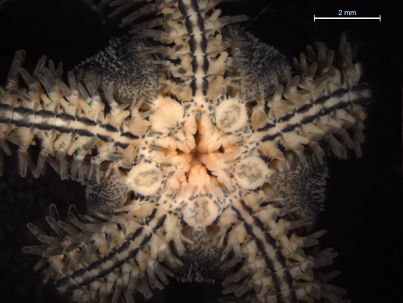 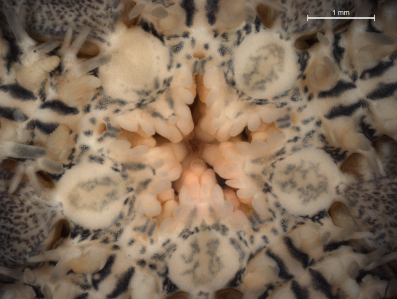 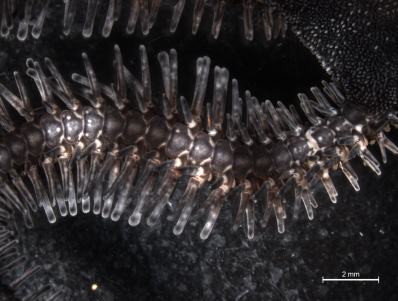 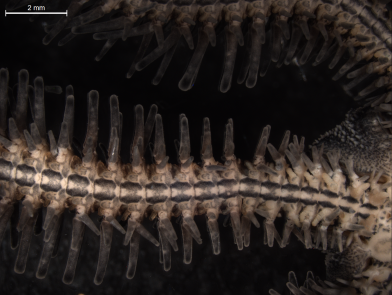 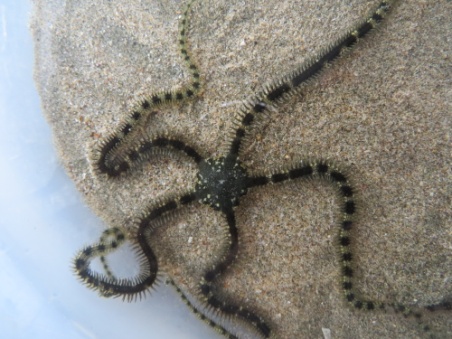 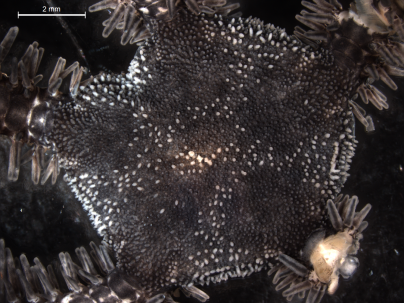 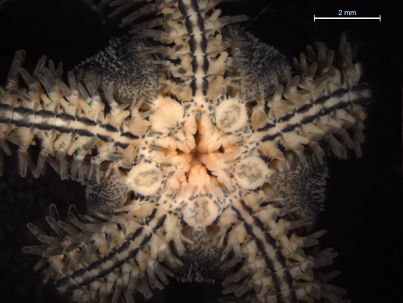 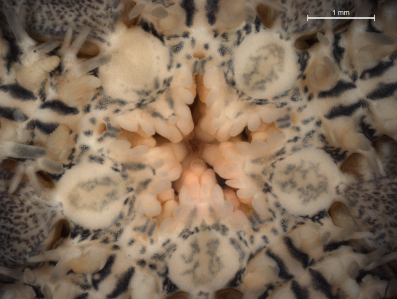 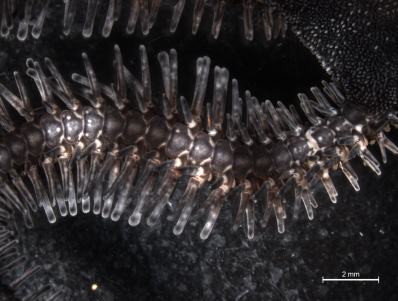 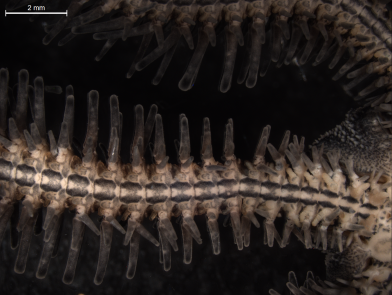 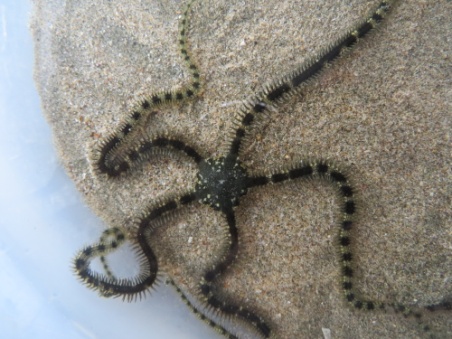 Figura A.5.10. Ophiocomella alexandri. A Vista dorsal del disco. B Vista ventral del disco (Escala = 2 mm). C Detalle de la mandíbula (Escala = 1 mm). D Vista dorsal del brazo. E Vista ventral del brazo (Escala = 2 mm). F Fotografía en vivo.Figure A.5.10. Ophiocomella alexandri. A Dorsal view of the disc. B Ventral view of the disc (Scale bar = 2 mm). C Jaw (Scale bar = 1 mm). D Dorsal view of the arm. E Ventral view of the arm (Scale bar = 2 mm). F In-vivo photograph.Familia Ophiodermatidae Ljungman, 1867Género Ophioderma Müller y Troschel, 1840Ophioderma aff. panamensis Lütken, 1859MATERIAL EXAMINADO: OpH_139 (Figura A.5.11), OpJ_194 (Figura A.5.12)DISTRIBUCIÓN GEOGRÁFICA: Ophioderma panamensis se distribuye en Pacífico Este: EEUU (California), México, El Salvador, Nicaragua, Costa Rica, Panamá, Perú, Colombia e Islas Galápagos. Citas en Costa Rica: Parque Nacional Marino Ballena (Alvarado & Fernández, 2005), Bahía Uvita, Golfo de Nicoya (Clark, 1940) e Isla del Coco (Alvarado et al., 2017). HÁBITAT: Puede habitar en rocas, corales y algas. Se han encontrado cohabitando juntos adultos y juveniles. Los juveniles curvan sus brazos sobre el lado dorsal del disco que es blanco en la mayoría de los individuos. Este comportamiento los camufla en la arena blanca bajo las rocas (Granja-Fernández et al., 2014). El individuo adulto (OpH) se encontró en roca mientras que el juvenil (OpJ) estaba en arena.OBSERVACIONES: El ejemplar adulto observado se ajusta principalmente a la descripción original para O. panamensis (Lyman, 1865), sin embargo, difieren en que éste presenta los escudos radiales cubiertos por granulación. Se cita por primera vez en PNMLB. Solo se observaron dos individuos de esta especie: un adulto, el que se muestra en la figura A.5.11. y un juvenil de color blanco (figura A.5.12). El adulto presenta una coloración verde. Existen estudios que reportan una amplia variedad de patrones de color en O. panamensis (Ives, 1889; Nielsen, 1932; Ziesenhenne, 1955). No puede descartarse que los ejemplares estudiados correspondan a una nueva especie.Figura A.5.11. Ophioderma aff. panamensis. A Vista dorsal del disco (Escala = 5 mm). B Vista ventral del disco. C Detalle de la mandíbula. D Vista dorsal del brazo. E Vista ventral del brazo (Escala = 2 mm). F Fotografía en vivo.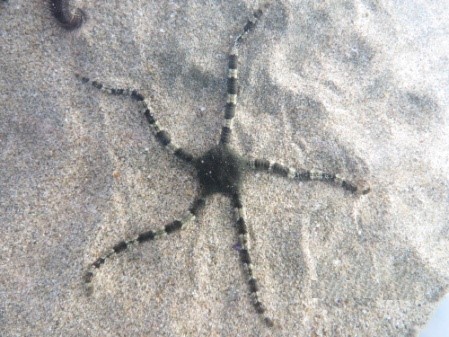 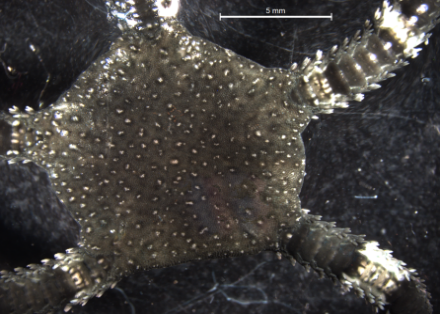 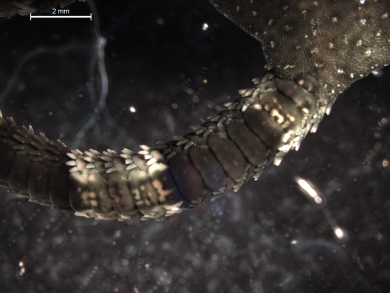 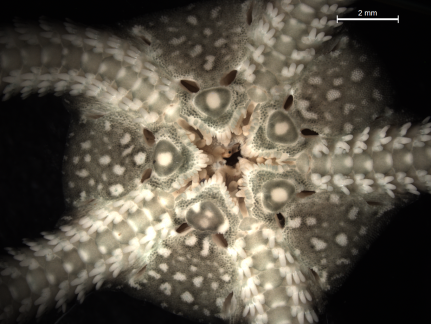 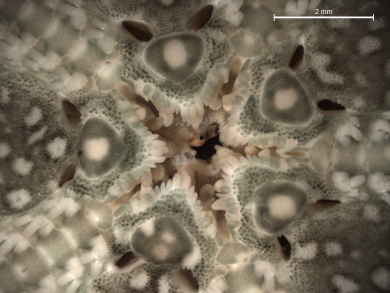 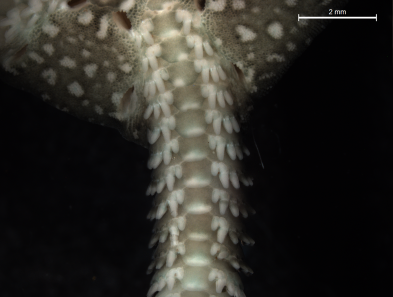 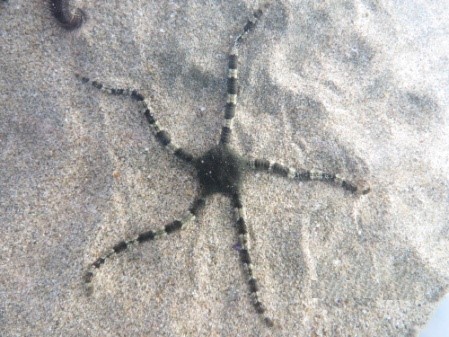 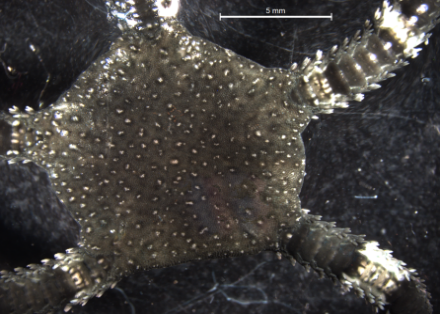 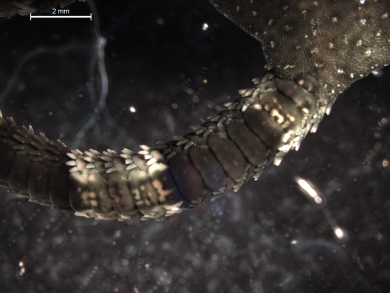 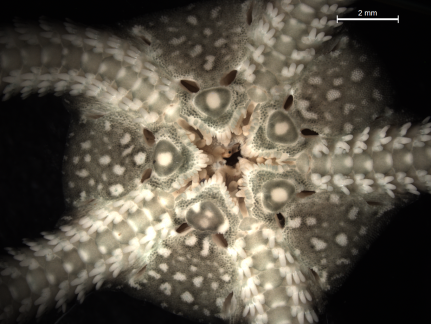 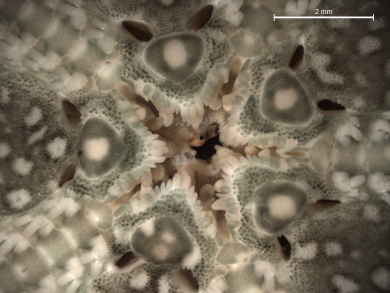 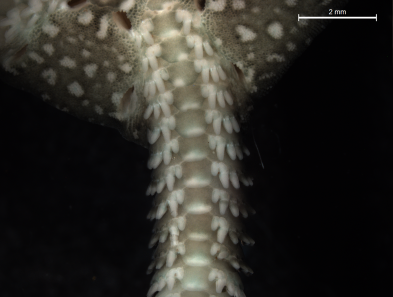 Figure A.5.11. Ophioderma aff. panamensis. A Dorsal view of the disc (Scale bar = 5 mm). B Ventral view of the disc. C Jaw. D Dorsal view of the arm. E Ventral view of the arm (Scale bar = 2 mm). F In-vivo photograph.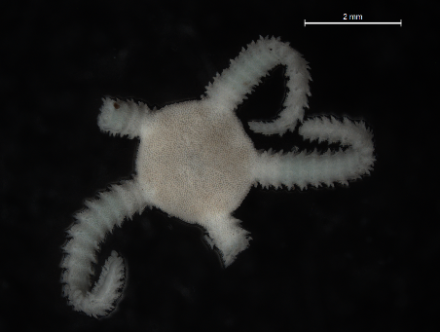 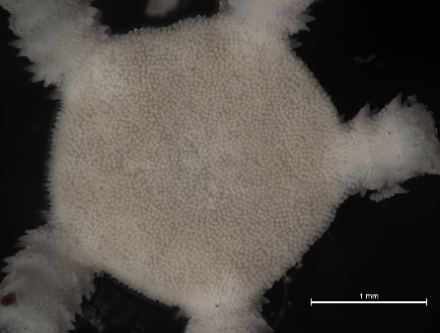 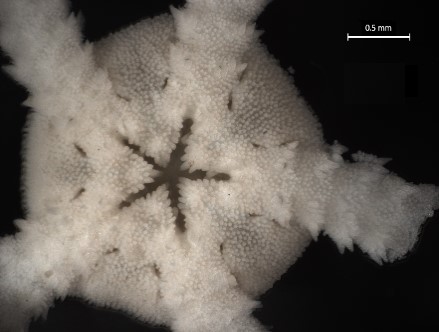 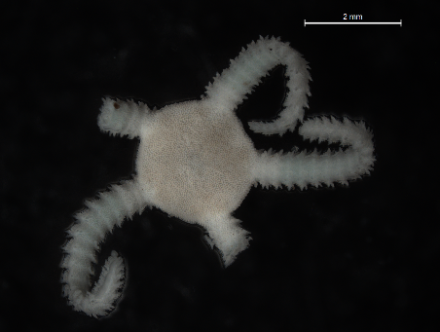 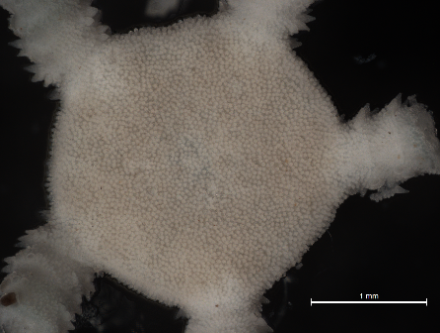 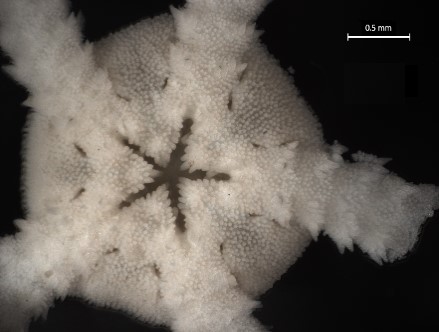 Figura A.5.12. Fotografías de un juvenil de Ophioderma aff. panamensis (OpJ) (Escalas = 2 mm, 1 mm y 0.5 mm, respectivamente).Figure A.5.12. Photographs of an Ophioderma aff. panamensis juvenile individual (OpJ) (Scale bars = 2 mm, 1 mm and 0.5 mm, respectively.Apéndice 6. Número de ejemplares recolectados por especie y localidadAppendix 6. Number of collected individuals categorized by species and locationApéndice 7. Porcentajes de individuos recolectados en cada sustratoAppendix 7. Collected individual percentages by substrateNúmero de muestraEtiquetasFecha de recolectaLugar de recolectaTipo sustrato1Opae.00126/01/2018Playa GrandeArrecife muerto2Opae.00226/01/2018Playa GrandeArrecife muerto3Opae.00326/01/2018Playa GrandeArrecife muerto4OpA.00426/01/2018Playa GrandeArenoso5Opae.00526/01/2018Playa GrandeArrecife muerto6Opae.00626/01/2018Playa GrandeArrecife muerto7Opae.00726/01/2018Playa GrandeArrecife muerto8OpA.00827/01/2018Playa GrandeArrecife muerto9OpB.00927/01/2018Playa GrandeArrecife muerto10Opae.01027/01/2018Playa GrandeArrecife muerto11Opae.01127/01/2018Playa GrandeArrecife muerto12Opae.01227/01/2018Playa GrandeArrecife muerto13Opae.01327/01/2018Playa GrandeArrecife muerto14Opae.01427/01/2018Playa GrandeArrecife muerto15Opae.01527/01/2018Playa GrandeArrecife muerto16Opae.01627/01/2018Playa GrandeArrecife muerto17Opae.01727/01/2018Playa GrandeArrecife muerto18Opae.01827/01/2018Playa GrandeArrecife muerto19Opae.01927/01/2018Playa GrandeArrecife muerto20Opae.02027/01/2018Playa GrandeArrecife muerto21Opae.02127/01/2018Playa GrandeArrecife muerto22Opae.02227/01/2018Playa GrandeArrecife muerto23OpC.02327/01/2018Playa GrandeArrecife muerto24Opae.02427/01/2018Playa GrandeArrecife muerto25OpD.02527/01/2018Playa GrandeArenoso26Opae.02627/01/2018Playa GrandeArrecife muerto27Opae.02727/01/2018Playa GrandeArrecife muerto28Opae.02827/01/2018Playa GrandeArrecife muerto29Opae.02927/01/2018Playa GrandeArrecife muerto30OpD.03027/01/2018Playa GrandeArrecife muerto31OpD.03127/01/2018Playa GrandeArenoso32OpD.03227/01/2018Playa GrandeArenoso33OpD.03327/01/2018Playa GrandeArenoso34Opae.03428/01/2018Playa VentanasArenoso35Opae.03528/01/2018Playa VentanasArenoso36OpD.03628/01/2018Playa VentanasArenoso37OpD.03728/01/2018Playa VentanasArenoso38OpD.03828/01/2018Playa VentanasArenoso39OpA.03928/01/2018Playa VentanasArenoso40OpE.04028/01/2018Playa VentanasRocoso41OpF.04131/01/2018Playa VentanasArenoso42OpG.04231/01/2018Playa VentanasArenoso43OpF.04331/01/2018Playa VentanasArenoso44OpF.04431/01/2018Playa VentanasArenoso45OpG.04531/01/2018Playa VentanasArenoso46OpG.04631/01/2018Playa VentanasArenoso47OpG.04731/01/2018Playa VentanasArenoso48OpC.04831/01/2018Playa VentanasArenoso49OpC.04931/01/2018Playa VentanasArenoso50OpG.05031/01/2018Playa VentanasArenoso51OpG.05131/01/2018Playa VentanasArenoso52OpG.05231/01/2018Playa VentanasArenoso53OpF.05331/01/2018Playa VentanasArenoso54OpF.05431/01/2018Playa VentanasArenoso55OpF.05531/01/2018Playa VentanasArenoso56OpF.05631/01/2018Playa VentanasArenoso57OpF.05731/01/2018Playa VentanasArenoso58OpF.05831/01/2018Playa VentanasArenoso59OpF.05931/01/2018Playa VentanasArenoso60OpF.06031/01/2018Playa VentanasArenoso61Opae.06131/01/2018Playa VentanasArenoso62Opae.06231/01/2018Playa VentanasArenoso63OpD.06331/01/2018Playa VentanasArenoso64OpD.06431/01/2018Playa VentanasArenoso65OpD.06531/01/2018Playa VentanasArenoso66OpG.06631/01/2018Playa VentanasArenoso67Opae.06702/02/2018Playa CarbónRocoso68Opae.06802/02/2018Playa CarbónRocoso69Opae.06902/02/2018Playa CarbónRocoso70Opae.07002/02/2018Playa CarbónRocoso71Opae.07102/02/2018Playa CarbónRocoso72Opae.07202/02/2018Playa CarbónRocoso73OpF.07302/02/2018Playa CarbónRocoso74OpF.07402/02/2018Playa CarbónRocoso75OpF.07502/02/2018Playa CarbónRocoso76OpF.07602/02/2018Playa CarbónRocoso77OpF.07702/02/2018Playa CarbónRocoso78OpF.07802/02/2018Playa CarbónRocoso79OpF.07902/02/2018Playa CarbónRocoso80OpF.08002/02/2018Playa CarbónRocoso81OpF.08102/02/2018Playa CarbónRocoso82OpF.08202/02/2018Playa CarbónRocoso83OpD.08302/02/2018Playa CarbónRocoso84OpD.08402/02/2018Playa CarbónRocoso85OpD.08502/02/2018Playa CarbónRocoso86OpD.08602/02/2018Playa CarbónRocoso87OpD.08702/02/2018Playa CarbónRocoso88OpD.08802/02/2018Playa CarbónRocoso89OpD.08902/02/2018Playa CarbónRocoso90OpD.09002/02/2018Playa CarbónRocoso91OpD.09102/02/2018Playa CarbónRocoso92OpD.09202/02/2018Playa CarbónRocoso93OpD.09302/02/2018Playa CarbónRocoso94OpD.09402/02/2018Playa CarbónRocoso95OpG.09503/02/2018Punta MorroRocoso96OpG.09603/02/2018Punta MorroRocoso97OpF.09703/02/2018Punta MorroRocoso98OpF.09803/02/2018Punta MorroRocoso99OpF.09903/02/2018Punta MorroRocoso100OpF.10003/02/2018Punta MorroRocoso101OpF.10103/02/2018Punta MorroRocoso102OpF.10203/02/2018Punta MorroRocoso103Opae.10303/02/2018Punta MorroRocoso104Opae.10403/02/2018Punta MorroRocoso105Opae.10503/02/2018Punta MorroRocoso106Opae.10603/02/2018Punta MorroRocoso107Opae.10703/02/2018Punta MorroRocoso108Opae.10803/02/2018Punta MorroRocoso109Opae.10903/02/2018Punta MorroRocoso110Opae.11003/02/2018Punta MorroRocoso111Opae.11103/02/2018Punta MorroRocoso112OpD.11217/02/2018Playa TamarindoArenoso113OpD.11317/02/2018Playa TamarindoArenoso114OpD.11417/02/2018Playa TamarindoArenoso115OpD.11517/02/2018Playa TamarindoArenoso116OpD.11617/02/2018Playa TamarindoArenoso117OpD.11717/02/2018Playa TamarindoArenoso118OpD.11817/02/2018Playa TamarindoArenoso119OpD.11917/02/2018Playa TamarindoArenoso120OpD.12017/02/2018Playa TamarindoArenoso121OpD.12117/02/2018Playa TamarindoArenoso122OpD.12217/02/2018Playa TamarindoArenoso123OpD.12317/02/2018Playa TamarindoArenoso124OpA.12417/02/2018Playa TamarindoArenoso125OpD.12517/02/2018Playa TamarindoArenoso126OpD.126.17/02/2018Playa TamarindoArenoso127OpD.12717/02/2018Playa TamarindoArenoso128OpD.12817/02/2018Playa TamarindoArenoso129OpD.12917/02/2018Playa TamarindoArenoso130OpD.13017/02/2018Playa TamarindoArenoso131OpD.13117/02/2018Playa TamarindoArenoso132OpD.13217/02/2018Playa TamarindoArenoso133Opae.13317/02/2018Playa TamarindoArenoso134Opae.13417/02/2018Playa TamarindoArenoso135Opae.13517/02/2018Playa TamarindoArenoso136Opae.13617/02/2018Playa TamarindoArenoso137Opae.13717/02/2018Playa TamarindoArenoso138OpF.13821/02/2018Playa Tamarindo CiudadRocoso139OpH.13921/02/2018Playa Tamarindo CiudadRocoso140OpG.14021/02/2018Playa Tamarindo CiudadRocoso141OpG.14121/02/2018Playa Tamarindo CiudadRocoso142OpG.14221/02/2018Playa Tamarindo CiudadRocoso143OpG.14321/02/2018Playa Tamarindo CiudadRocoso144OpG.14421/02/2018Playa Tamarindo CiudadRocoso145OpI.145A21/02/2018Playa Tamarindo CiudadRocoso146OpG.14521/02/2018Playa Tamarindo CiudadRocoso147OpG.14621/02/2018Playa Tamarindo CiudadRocoso148OpG.14721/02/2018Playa Tamarindo CiudadRocoso149OpD.14821/02/2018Playa Tamarindo CiudadRocoso150OpD.14921/02/2018Playa Tamarindo CiudadArenoso151OpD.15021/02/2018Playa Tamarindo CiudadArenoso152OpD.15121/02/2018Playa Tamarindo CiudadArenoso153OpD.15221/02/2018Playa Tamarindo CiudadArenoso154OpD.15321/02/2018Playa Tamarindo CiudadArenoso155OpD.15421/02/2018Playa Tamarindo CiudadArenoso156OpD.15521/02/2018Playa Tamarindo CiudadArenoso157OpA.15621/02/2018Playa Tamarindo CiudadArenoso158Opae.15721/02/2018Playa Tamarindo CiudadRocoso, Arenoso159Opae.15821/02/2018Playa Tamarindo CiudadRocoso, Arenoso160Opae.15921/02/2018Playa Tamarindo CiudadArenoso, Rocoso161Opae.16021/02/2018Playa Tamarindo CiudadArenoso, Rocoso162Opae.16121/02/2018Playa Tamarindo CiudadArenoso, Rocoso163Opae.16221/02/2018Playa Tamarindo CiudadArenoso, Rocoso164Opae.16321/02/2018Playa Tamarindo CiudadArenoso, Rocoso165Opae.16421/02/2018Playa Tamarindo CiudadArenoso, Rocoso166Opae.16521/02/2018Playa Tamarindo CiudadArenoso, Rocoso167Opae.16621/02/2018Playa Tamarindo CiudadArenoso, Rocoso168Opae.16721/02/2018Playa Tamarindo CiudadArenoso, Rocoso169Opae.16821/02/2018Playa Tamarindo CiudadArenoso, Rocoso170Opae.16921/02/2018Playa Tamarindo CiudadArenoso, Rocoso171OpD.17021/02/2018Playa Tamarindo CiudadArenoso172OpD.17121/02/2018Playa Tamarindo CiudadArenoso173OpD.17221/02/2018Playa Tamarindo CiudadArenoso174OpD.17321/02/2018Playa Tamarindo CiudadArenoso175OpF.17423/02/2018Playa LangostaArenoso176OpF.17523/02/2018Playa LangostaArenoso177OpF.17623/02/2018Playa LangostaArenoso178OpF.17723/02/2018Playa LangostaArenoso179OpF.17823/02/2018Playa LangostaArenoso180OpF.17923/02/2018Playa LangostaArenoso181OpF.18023/02/2018Playa LangostaArenoso182OpF.18123/02/2018Playa LangostaArenoso183OpF.18223/02/2018Playa LangostaArenoso184OpF.18323/02/2018Playa LangostaArenoso185OpF.18423/02/2018Playa LangostaArenoso186Opae.18523/02/2018Playa LangostaArenoso187Opae.18623/02/2018Playa LangostaArenoso188Opae.18723/02/2018Playa LangostaArenoso189Opae.18823/02/2018Playa LangostaArenoso190Opae.18923/02/2018Playa LangostaArenoso191Opae.19023/02/2018Playa LangostaArenoso192Opae.19123/02/2018Playa LangostaArenoso193Opae.19223/02/2018Playa LangostaArenoso194OpA.19323/02/2018Playa LangostaArenoso195OpJ.19423/02/2018Playa LangostaArenoso196OpD.19523/02/2018Playa LangostaArenoso197OpD.19623/02/2018Playa LangostaArenoso198OpD.19723/02/2018Playa LangostaArenoso199OpD.19823/02/2018Playa LangostaArenoso200OpD.19923/02/2018Playa LangostaArenoso201OpD.20023/02/2018Playa LangostaArenoso202OpD.20123/02/2018Playa LangostaArenoso203OpD.20223/02/2018Playa LangostaArenoso204OpD.20323/02/2018Playa LangostaArenoso205OpG.20423/02/2018Playa LangostaRocoso206OpG.20523/02/2018Playa LangostaRocoso207OpG.20623/02/2018Playa LangostaRocoso208OpG.20723/02/2018Playa LangostaRocoso209OpG.20823/02/2018Playa LangostaRocoso210OpK.20924/04/2018Playa CarbónRocoso211OpK.21024/04/2018Playa CarbónRocoso212OpK.21124/04/2018Playa CarbónRocoso213Opae.21224/04/2018Playa CarbónRocoso214Opae.21324/04/2018Playa CarbónRocosoLocalidadesLatitudLongitudPunta del Morro10.347382 N85.866816 WPlaya Carbón10.346827 N85.861547 WPlaya Ventanas10.339448 N85.854271 WPlaya Grande10.322012 N85.835031 WPlaya Tamarindo Ciudad10.301108 N85.841844 WPlaya Tamarindo10.288603 N85.851958 WPlaya Langosta10.272963 N85.849611 WCódigo GenBankGéneroEspecieLocalidadProfundidad (m)Profundidad (m)JN593985OphiocomaaethiopsSur Australia--KU895188OphiocomaechinataGuadalupe00JN593987OphiocomellaalexandriNo disponible--KU895186OphiocomellaalexandriIsla Tabogilla Pacífico Panamá 00KU895187OphiocomellapumilaIlet de L'embouchure Guadalupe22KU895192OphiomastixendeaniWoolgoolga, Australia11KU895203OphiomastixasperulaIsla Raine, Australia22KU895205OphiomastixmarshallensisEEUU100100KU895322OphioplocusdeclinansEstrecho Vitiaz, Papúa Nueva Guinea410410KU895336OphiozonoidaobscuraNorthwestern Australia, Ashmore110110KU895337OphiozonoidapictaThree Kings, Nueva Zelanda7373KU895230OphiolepisimpressaPalm Beach Florida, EEUU11KU895240OphiolepisrugosaNorthwestern Australia8080KU895238OphiolepisnodosaSingapur--KU895239OphiolepisirregularisGuam, Western Shoals, EEUU1515KU895317OphioplocusgiganteusIe Island, Japón1818KU895272OphionereisreticulataFlorida, EEUU11KU895274OphionereisannulataGolfo de Panamá1717KU895276OphionereisolivaceaMéxico--KU895277OphionereisvittataCreole Rock Guadalupe33KU895285OphionereisschayeriAustralia33KU895283OphionereisfasciataNueva Zelanda4242KU895279OphionereistigrisAustralia1111KU895280OphionereissemoniAustralia7373KU895281OphionereisdubiaAustralia11KU895293OphionereisdegeneriHawaii, EEUU33KU895292OphionereisnovaezelandiaeNueva Zelanda4646KU895294OphionereisvariegataAustralia3030KU895289OphionereisaustralisMadagascar149149KU895290OphionereissykesiNueva Caledonia273273KU895288OphionereisporrectaMadagascar5656KU895350OphiomycesdelataPapúa Nueva Guinea900900KU895347OphiologimusproliferOcéano Índico750750KU895295OphioplaxlamellosaNueva Zelanda900900KU895286OphionereisfuscaAustralia33JN603563OphiodermalongicaudaNo disponible--JN603564OphiodermalongicaudaNo disponible--KU895218OphiodermalongicaudaItalia88KU895220OphiodermacinereaGuadalupe1919KU895221OphiodermaphoeniaGuadalupe1212KU895215OphiodermaappressaIsla Galeta, Atlántico Panamá00KU895217OphiodermabrevicaudaGuadalupe00KU895225OphiopsammusmaculataNueva Zelanda33KU895179OphiernusvallincolaNueva Zelanda15021502KU895399OphiotretaeximiaNueva Zelanda696696KU895208BathypectinuraherosPapúa Nueva Guinea760760KU895302OphiarachnellastabilisAustralia9696KU895300OphiarachnellapaucigranulaAustralia22KU895301OphiarachnellaseptemspinosaAustralia11KU895164OphiarachnarobillardiMadagascar347347KU895171OphiomyxaaustralisAustralia33KU895058OphiophragmusfilograneusFlorida, EEUU00KU895059OphiophragmuswurdemaniiFlorida, EEUU00KU895047MicrophiopholisgracillimaEEUU00KU895011AmphipholislinopneustiNueva Caledonia519519KU895049OphiocentruspilosusAustralia55KU895014AmphipholismiseraPapúa Nueva Guinea266266KU895010AmphipholissquamataEEUU11KU895028AmphiuraconstrictaAustralia00KU895393OphiocopaspatulaAustralia200200KU895308OphiopezacilindricaAustralia33KU895103AstrogomphusvallatusEEUU219219KU895115GorgonocephalussundanusAustralia400,5400,5AB758808EuryaleasperaJapón3-73-7AB758769AsterostegustuberculatusMadagascar500500AB758765AsteroschemamigratorNueva Caledonia233_269233_269AB758829AstroboaspJapón24,924,9KU894928AmphiophiuraliberataPapúa Nueva Guinea680680KU895455OphionotusvictoriaeAntártida757757AY184223OphiuralutkeniCozumel, México--KC626261OphiothrixspiculataCozumel, México--KU895444OphiothrixangulataEEUU11KU895428OphiothrixcaespitosaAustralia33KU895440OphiothrixproteusAustralia1515KU895439OphiothrixciliarisAustralia23,323,3KU895438OphiothrixexiguaAustralia27,227,2KU895422OphiopteronelegansAustralia100100KU895437OphiothrixarmataAustralia22KU895436OphiothrixpanchyendytaAustralia100100KU895442OphiothrixlepidusNueva Caledonia286286KU895445OphiothrixoerstediiEEUU66KU895446OphiothrixsuensoniEEUU2626KU895448OphiothrixfragilisPaíses Bajos--KU895447OphiothrixlineataEEUU00KU895435OphiothrixdeceptorAustralia33KU895434OphiothrixpurpureaAustralia96,596,5KU895410MacrophiothrixmegapomaAustralia4141KU895415MacrophiothrixobtusaAustralia108,8108,8KU895433OphiothrixvitreaAustralia9696KU895416OphiothrixoliveriNueva Zelanda2121EU583179OphiactissimplexNo disponible--EU583143OphiactisspTexas--EU583177OphiactissimplexNo disponible--EU583172OphiactisrubropodaNo disponible--KU895154OphiactisaffinisIslas Salomón8484KU895155OphiactismacrolepidotaAustralia180180AF331527OphiactisalgicolaNo disponible--AF331528OphiactislymaniNo disponible--KU895161OphiactisplanaAustralia590590KU895158OphiactisdefinitaPapúa Nueva Guinea585585KU895159OphiactisperplexoNueva Zelanda13081308KU895160OphiactisflexuosaAustralia810810KU895162OphiactistricolorAustralia41,541,5KU895142OphiactisamatorAustralia30363036KU895141OphiactisabyssicolaOcéano Índico11101110KU895152OphiactispictetiMadagascar9999KU895151OphiactishemitelesAustralia55KU895147OphiactishirtaAustralia590590KU895146OphiactisresiliensAustralia00KU895150OphiactisbrevisAustralia27,727,7KU895149OphiactissavignyiAustralia7777AF331529OphiactisquinqueradiaNo disponibleNo disponible-KU895370OphiacanthafunebrisNueva ZelandaNueva Zelanda850AB231475AcanthasterplanciJapónJapón-U50056PatiriaminiataNo disponibleNo disponible-Punta del MorroPlaya CarbónPlaya VentanasPlaya GrandePlaya Tamarindo ciudadPlaya TamarindoPlaya LangostaTotal muestras / especieOphiocoma aethiops98625135874Ophiocomella alexandri610110101139Ophionereis aff annulata1012751219964Ophionereis aff annulata200010102Microphiopholis platydisca 00010001Microphiopholis puntarenae00000011Ophiophragmus aff stellatus00111104Ophiothrix spiculata208080523Ophiothrix rudis00001001Ophioderma aff panamensis00001012Ophiactis simplex03000003Total muestras por playa17333333372635214Nº especies por playa345574611Sustrato rocoso (%)Sustrato rocoso (%)Sustrato arenoso (%)Sustrato arenoso (%)Arrecife muerto (%)Ophiocoma aethiops40.5425.6825.6833.7833.78Ophiocomella alexandri43.5956.4156.4100Ophionereis aff. annulata151.6146.7746.771.611.61Ophionereis aff. annulata2050505050Microphiopholis platydisca var. microplax010010000Microphiopholis puntarenae010010000Ophiophragmus aff. stellatus2550502525Ophiothrix spiculata65.2234.7834.7800Ophiothrix rudis1000000Ophioderma aff. panamensis50505000Ophiactis simplex1000000Total47.2039.7239.7213.0813.08